ПРИЛОЖЕНИЕ КЪМ ОБЯВА ЗА ВЪЗЛАГАНЕ НА ОБЩЕСТВЕНА ПОРЪЧКА НА СТОЙНОСТ ПО ЧЛ. 20, АЛ. 3, Т. 1 ОТ ЗОП, ЧРЕЗ СЪБИРАНЕ НА ОФЕРТИ С ОБЯВА, С ПРЕДМЕТ: „ИЗВЪРШВАНЕ НА СТРОИТЕЛНО–МОНТАЖНИ РАБОТИ (ТЕКУЩ РЕМОНТ)                                                             В УБ „ЦИГОВ ЧАРК“ - ГР. БАТАК“ТЕХНИЧЕСКА СПЕЦИФИКАЦИЯОПИСАНИЕ НА ПОРЪЧКАТА:Обект на поръчката: строителство, по смисъла на чл. 3, ал. 1, т. 1 от ЗОП.Предмет на настоящата обществена поръчка включва: „Извършване на строително–монтажни  работи (текущ ремонт) в УБ „Цигов чарк“ – гр. Батак“.Теренът, на който са разположени сградите, обект на поръчката се намира в недвижим имот – публична държавна собственост, представляващ Учебна база „Цигов чарк“, гр. Батак, местност „Цигов чарк“. Имотът е предоставен за стопанисване на Прокуратурата на Република България.Сградата, в която предстои да бъдат изпълнени ремонтните работи е масивна и е с многофункционално предназначение (кухня, ресторант, рецепция, складови площи).Строително – монтажните работи е предвидено да се извършат, както следва:Ремонт на вентилационна инсталация в кухненския блок. Предвидена е подмяна на съществуващата вентилационна система, в т.ч. смукателна и нагнетателна, поради лошото състояние и понижени функционални възможности. Същата е изградена преди повече от двадесет и пет години и вследствие на естествената амортизация и намаления капацитет на въздуховодите, аспирационно-вентилационните процеси в помещенията от кухненския блок се осъществяват трудно, което създава некомфортна работна среда.    Ремонт на фоайето на ниво партер пред рецепцията и стълбището от ниво партер до сутерена, включително междустълбищните площадки и умивалниците. Предвижда се в посочените помещения да бъдат подменени старите амортизирани и морално остарели настилки и облицовки, санитария и осветителни тела, да бъде обработена дървената повърхност на ламперията, стъпалата и парапетите, да бъдат шпакловани и боядисани стените и таваните и др. Ремонт на мъжка тоалетна  (санитарен възел) в сутерена, включително и преддверие с умивалници.Ремонтните работи се налагат, поради лошото състояние на помещенията, амортизираните облицовка и настилка в тях, морално остарялото оборудване и санитария. Обстановката в помещенията създава неприятно впечатление и контрастира с цялостното архитектурно оформление на базата. Предвижда се подмяна на настилката и облицовката в помещенията, санитарията, оборудването, подмяна на ВиК и ел. инсталациите, осветителните тела, изпълнение на мазилки, шпакловки, бояджийски работи и др.  	Обем и съдържание на поръчката.	В обхвата на поръчката се включва изпълнение на строителни и монтажни работи, доставка на необходимите за това суровини и материали, използваните при изпълнението механизация, работна сила, услуги и дейности, в съответствие с изискванията на Техническата спецификация, както и дейности по отстраняване на дефекти в гаранционните срокове. В процеса на строителството Изпълнителят следва да ограничи своите действия единствено в рамките на работната площадка.Видът и обемът на строителните и монтажни работи са описани в приложената количествена сметка, която е неразделна част от описанието на поръчката. В количествената сметка са включени и непредвидени работи в размер на  10 % от стойността на предвидените.КОЛИЧЕСТВЕНА СМЕТКАза „Извършване на строително-монтажни работи (текущ ремонт)                                                  в УБ „Цигов чарк“ - гр. Батак“ ИЗИСКВАНИЯ КЪМ ИЗПЪЛНЕНИЕТО НА СТРОИТЕЛНО-МОНТАЖНИТЕРАБОТИ:	2.1. Изисквания при изпълнението и отчитането на строителните и монтажни работиИзпълнението на строително–монтажните  работи, предмет на настоящата обществена поръчка е съгласно изискванията на Възложителя.  Изпълнителят трябва да създаде организация за изпълнение на ремонтните работи, което отразява в представен линеен график (календарен план), съобразен с изискванията на Възложителя.  Изпълнението на строително–монтажните  работи (СМР) е необходимо да отговаря на изискванията на всички действащи към настоящия момент закони, правилници и нормативи, касаещи изпълнението на обекти от такъв характер.Възложителят чрез свой/и представител/и извършва контрол по всяко време на изпълнение на поръчката.Ако по време на изпълнението възникнат въпроси, неизяснени в настоящото задание, Изпълнителят задължително уведомява писмено Възложителя и иска неговото писмено съгласуване. Всички промени спрямо количествено–стойностната сметка се отразяват в заповедната книга на обекта или в протокол, подписан от представителите на Възложителя и Изпълнителя. В случай, че възникне необходимост от извършване на допълнителни и непредвидени строително–монтажни работи, това се констатира съвместно от представителите на Възложителя и Изпълнителя и се документира чрез съставяне на протокол или със заповед в заповедната книга. При доказана необходимост от извършване на непредвидени в Техническата спецификация към договора, допълнителни или подлежащи на замяна видове СМР, се ползват единични цени за съответната дейност, предвидена в сметката. В случай, че няма такава, непредвидените работи се остойностяват от Изпълнителя на база на цени, формирани по анализи от УСН, СЕК или други, въз основа на предложените от Изпълнителя елементи на ценообразуване по образец Приложение № 9.2 към настоящото задание и фактури и/или ценоразписи за вложените материали и ползваната механизация. Непредвидените строително–монтажни работи не следва да надвишават 10 % от стойността на предвидените дейности по количествено–стойностна сметка.  Необходимостта от допълнителни работи и доставки не може да бъде повод за промяна в договорените ценови условия и срокове по договора.Извършените СМР се отчитат след представяне на протокол (бивш образец № 19 от Изпълнителя, който се проверява от определените представители на Възложителя в срок до             5 работни дни от датата на получаване.При констатирани грешки и несъответствия в представения на Възложителя протокол (бивш образец № 19), той следва да го върне на Изпълнителя за корекции. Изпълнителят представя коригирания протокол не по-късно от 2 работни дни след връщането му от страна на Възложителя.Отчитат се и подлежат на заплащане само действително извършени видове и количества строително–монтажни работи, в това число предвидени  и непредвидени. За целта Изпълнителят изготвя количествено–стойностна сметка за действително извършените СМР и я представя за съгласуване на представителите на Възложителя, ведно с протокола (бивш образец № 19).Окончателното приемане на извършените СМР се осъществява със съставяне на констативен протокол за установяване годността за приемане на изпълнените строително–монтажни  работи, подписан от комисия, съставена от представители на Възложителя (определени по заповед) и на Изпълнителя.  	2.2. Изисквания за качеството на изпълнените строителни и монтажни работиИзпълнителят носи пълна отговорност за изпълнените СМР по представените количествено–стойностни  сметки до изтичане на гаранционните срокове, съгласно Наредба № 2/31.07.2003г. за въвеждане в експлоатация на строежите в Република България и минималните гаранционни срокове за изпълнени строителни и монтажни работи, съоръжения и строителни обекти.	Всички строителни и монтажни работи трябва да се изпълняват, съобразно изискванията на правилата за изпълнение и приемане на строително–монтажните работи и с необходимото качество.	Изпълнителят е задължен да осигурява и поддържа цялостно наблюдение на обекта, с което поема пълна отговорност за състоянието му и съответните наличности.	Осигуряването на необходимите за изграждането на строежа специализиран и изпълнителски състав, механизация, ръчни инструменти и помощни материали, са задължение на Изпълнителя.	2.3. Изисквания към техническите характеристики на влаганите в строежа строителни продукти. Изисквания за качество – нормативи, стандарти и други разпоредби, на които следва да отговарят. 	Доставката на материалите и оборудването, необходими за изпълнение на строително–монтажните работи е задължение на Изпълнителя и се извършва след предварително съгласуване с представителите на Възложителя.	Всички строителни материали и продукти, които се влагат в строежа, трябва да са придружени със съответните сертификати за произход и качество, инструкция за употреба и декларация, удостоверяваща съответствието на всеки един от вложените строителни продукти със съществените изисквания към строежите.  	Възложителят и/или всяко лице, определено от него има право да посещава по всяко време обекта, местата за доставка на материалите и складовите помещения, ползвани от Изпълнителя, който се задължава да определи свой представител с цел осигуряване на достъп.Участниците в настоящата поръчка следва да представят Предложение за изпълнение на обществената поръчка – по образец, което да съдържа описание на начина за нейното изпълнение, в съответствие с изискванията на Възложителя.	2.4. Описание на мерките за опазване на околната среда и безопасни условия на труд.	При изпълнение на строителните и монтажни работи Изпълнителят трябва да ограничи своите действия в рамките само на работната площадка.	По време на изпълнение на СМР, Изпълнителят е длъжен да спазва Наредба № 2 от 2004 г. за минимални изисквания за здравословни и безопасни условия на труд при извършване на строителни и монтажни работи, както и на всички други действащи нормативни актове и стандарти относно безопасността и хигиената на труда, техническата и пожарна безопасност при строителство и експлоатация на подобни обекти, а също и да се грижи за сигурността и безопасността на всички лица, които се намират на строителната площадка. 	Изпълнителят следва да осигури средства за гасене на запалвания и пожари за времето на изпълнение на строително–монтажните работи, предмет на настоящата поръчка.	След приключване на СМР, Изпълнителят е длъжен да възстанови работната площадка в първоначалния и вид, като изтегли цялата си механизация и всички невложени материали. Площадката трябва да бъде почистена от строителни, битови и други отпадъци за сметка на Изпълнителя.	 	Участниците в настоящата поръчка следва да представят План за безопасност и здраве, който да е неразделна част от предложението  за изпълнение на поръчката.   	2.5. Нормативни актове, които следва да се спазват при строителството.	Изпълнението на възложените строителни и монтажни работи е необходимо да отговаря на изискванията, установени с Наредбата за съществените изисквания към строежите и оценяване на съответствието на строителните продукти (ДВ бр.106/27.12.2006 г.).	В процеса на изпълнение на поръчката е задължително да бъдат спазвани действащите законови и подзаконови нормативни актове в областта на строителството на Република България.	Участниците в строителния процес от страна на Изпълнителя са задължени да спазват всички технологични изисквания за извършените СМР, както и нормативите за осигуряване на безопасни условия на труд и пожарна безопасност в строителството.Гаранционни срокове.Нормалното функциониране и ползване на обекта, както и отстраняване на скрити дефекти след приемането му от Възложителя, е предвидено да бъде осигурено с определяне на минимални гаранционни срокове. Последните следва да бъдат съобразени с разпоредбите на Наредба № 2 от 31.07.2003 г. за въвеждане в експлоатация на строежите в Република България и минимални гаранционни срокове за изпълнени строителни и монтажни работи, съоръжения и обекти. Участникът може да предложи по-голям гаранционен срок от законоустановения.Предложение за изпълнение на поръчка:В предложението за изпълнение на обществената поръчка участниците следва да опишат видовете СМР и последователното им изпълнение, както и организацията и подхода на изпълнение на предвидените СМР.ДАННИ ЗА ПОРЪЧКАТАОбособени позиции - поръчката не се разделя на обособени позиции.В конкретния случай не е целесъобразно разделянето на обществената поръчка на обособени позиции. Основен мотив за неразделяне на обществената поръчка на обособени позиции е фактът, че дейностите ще бъдат извършвани на територията на един обект при последователност. Възлагането на строителството на отделни изпълнители би създало пречки и затруднения от гледна точка на технологията на изпълнението, а също така и условия за възникване на критични точки по отношения на безопасността на труда. Всичко гореизложено показва, че обществената поръчка следва да бъде изпълнена от един изпълнител и не е целесъобразно нейното разделяне на обособени позиции.Място за изпълнение на поръчката – Учебна база „Цигов чарк“, гр. Батак, местност „Цигов чарк“. Срокът за изпълнение на поръчката. Срокът за изпълнение на строително-монтажните работи, включени в настоящата поръчка започва да тече от датата на подписване на протокол приложение № 2 (за откриване на строителната площадка) към Наредба № 3/31.07.2003 г. за съставяне на актове и протоколи по време на строителството и приключва със съставянето на окончателен констативен протокол, за установяване годността за приемане на изпълнените строително–монтажни  работи, подписан от представителите на Възложителя (определени по заповед) и Изпълнителя.Срок за подписване на протокол приложение № 2 (за откриване на строителната площадка) към Наредба № 3/31.07.2003 г. за съставяне на актове и протоколи по време на строителството – до 5 работни дни от сключването на договора. Срок за изпълнение на поръчката - срокът за изпълнение на строителните и монтажни работи не следва да е по–малко от  24 (двадесет и четири) календарни дни и не повече от 28 (двадесет и осем) календарни дни, считано от датата на съставяне и подписване на протокол приложение № 2 (за откриване на строителната площадка) към  Наредба № 3/31.07.2003 г. за съставяне на актове и протоколи по време на строителството.Възможност за представяне на варианти - не се предвижда възможност за представяне на варианти  в офертите.Прогнозна стойност – прогнозната стойност на обществената поръчка е в размер до 64 000,00 лв. (шестдесет и четири хиляди лева)  без включен ДДС, в това число 10 % непредвидени работи. Предложената цена  не може да надвишава обявената прогнозна стойност на поръчката с непредвидените работи, без ДДС.Предложения, надхвърлящи прогнозната стойност, няма да бъдат разглеждани и оценявани от Възложителя. Срок на валидност на офертите – до 31.10.2017 г. включително.Финансиране - финансирането на поръчката е с бюджетни средства. Условия и начин на плащане:8.1. Начин на плащане – по банков път, с платежно нареждане в български лева. 	Плащането се осъществява по банкова сметка, посочена от Изпълнителя, както следва:8.1.1. Аванс – в размер на 30 % от стойността на договора в срок до 4 /четири/ работни дни, считано от датата на:	-  съставяне на протокол приложение № 2 (за откриване на строителната площадка) към Наредба № 3/31.07.2003 г. за съставяне на актове и протоколи по време на строителството;	- представяне на оригинална фактура на стойност, равна на изчислената стойност на аванса;8.1.2. Окончателно плащане – в срок до 10 /десет/ работни дни, след:	- съставяне на окончателен констативен протокол, за установяване годността за приемане на изпълнените строително–монтажни  работи, подписан от представителите на Възложителя и Изпълнителя;	- представяне на обобщен протокол (бивш обр. № 19) за отчитане на действително извършените строително–монтажни  работи; 	-  оригинална фактура на стойност, равна на стойността на съответния протокол (бивш образец № 19), издадена от изпълнителя на обекта, с приспадната стойността на преведения аванс; 	- заверени от Изпълнителя и проверени от Възложителя документи, сертификати, декларации, протоколи за изпитания на вложените материали, гаранционни карти и др., съгласно правилата за изпълнение и приемане на строително–монтажните работи, в съответствие с посочените по-горе Наредба № 2/2003 г. и Наредба № 3/2003 г.;	8.2. Цената на СМР е определена в лева без включен ДДС и не подлежи на завишение през периода на изпълнение на договора.9. Възложителят ще осигури възможност за посещение/оглед на обекта, в който ще се извършват строително – ремонтни работи.	Посещенията/огледите ще се извършват в работни дни от 09.00 ч. до 16.30 ч., след предварително съгласуване на тел. 035 532 198 – г-н Христоско Генев; г-жа Елена Учкунова.ИЗИСКВАНИЯ КЪМ УЧАСТНИЦИТЕ	Участник при възлагане на обществената поръчка на стойност по чл. 20, ал. 3, т. 1 от ЗОП чрез събиране на оферти с обява може да бъде всяко българско или чуждестранно физическо или юридическо лице или техни обединения, както и всяко друго образувание, което има право да изпълнява строителство, съгласно законодателството на държавата, в която то е установено.Изисквания за личното състояние:  За участниците не следва да са налице основанията по чл. 54, ал. 1, т.1-5 и т.7 от ЗОП:На дружествата, регистрирани в юрисдикции с преференциален данъчен режим, и на контролираните от тях лица се забранява пряко и/или косвено участие в процедура по обществени поръчки по Закона за обществените поръчки и нормативните актове по прилагането му, независимо от характера и стойността на обществената поръчка, включително и чрез гражданско дружество/консорциум, в което участва дружество, регистрирано в юрисдикция с преференциален данъчен режим съгласно чл. 3, т. 8 от Закон за икономическите и финансовите отношения с дружествата, регистрирани в юрисдикции с преференциален данъчен режим, контролираните от тях Всеки участник трябва да представи декларация за липсата на обстоятелствата по чл. 54, ал. 1, т. 1 – 5 и 7 от ЗОП.Декларацията за липсата на обстоятелствата по чл. 54, ал. 1, т. 1, 2 и 7 от ЗОП се подписва от лицата, които представляват участника. Когато участникът се представлява от повече от едно лице, декларацията за обстоятелствата по чл. 54, ал. 1, т. 3 – 5 от ЗОП се подписва от лицето, което може самостоятелно да го представлява..Обстоятелствата по декларацията се прилагат и когато участник в процедурата е обединение от физически и/или юридически лица и за член на обединението е налице някое от основанията за отстраняване както и за подизпълнителите и третите лица, ако има такива.          При участник – обединение, което не е юридическо лице, се представя копие от документ, от който да е видно правното основание за създаване на обединението, както и следната информация, във връзка с конкретната обществена поръчка:		- правата и задълженията на участниците в обединението;		- разпределението на отговорността между членовете на обединението;		- дейностите, които ще изпълнява всеки член на обединението.При участие на обединения, които не са юридически лица, съответствието с изискванията на Възложителя и условията, на които следва да отговарят участниците, се доказва от обединението участник, а не от всяко от лицата, включени в него, с изключение на съответна регистрация, представяне на сертификат или друго условие, необходимо за изпълнение на поръчката, съгласно изискванията на нормативен или административен акт и съобразно разпределението на участието на лицата при изпълнение на дейностите, предвидено в договора за създаване на обединението.КРИТЕРИИ ЗА ПОДБОР:Годност (правоспособност) за упражняване на професионална дейност.Възложителят не поставя изисквания по отношение на критерия за подбор: „Годност (правоспособност) за упражняване на професионална дейност“.Икономическо и финансово състояние:2.1. Участникът следва да притежава и да поддържа за целия период на изпълнение на договора валидна застраховка за „Професионална отговорност в строителството”, по смисъла на чл. 171 от ЗУТ. При констатирана липса или невалидност на застраховката, Възложителят не дължи плащания по договора и си запазва правото за неговото прекратяване при неотстраняване на нарушението. В случай че участникът е обединение, изискването за наличие на застраховка по смисъла на чл. 171 от ЗУТ, се отнася за лицата, включени в него, подлежащи на задължително застраховане. Изискването се отнася и за подизпълнителите, които ще изпълняват строителство. Съответствието с посочените от Възложителя критерии за подбор, се удостоверява от участника в Заявлението за участие – ОБРАЗЕЦ № 2.Документ за доказване на съответствието с поставения критерий за подбор:	Доказателства за наличие на застраховка "Професионална отговорност“ - заверено от участника копие от валидна застрахователна полица, съгласно изискванията на чл. 171 от ЗУТ (застраховка професионална отговорност ). Участниците трябва да са реализирали минимален общ оборот, изчислен на база годишните обороти. (чл. 61, ал. 1, т. 1 от ЗОП).Минимално изискване:Възложителят изисква от участниците да са реализирали минимален общ оборот, изчислен на база годишните обороти, равен на размера на прогнозната стойност на обществената поръчка, за последните три приключили финансови години в зависимост от датата, на която участникът е създаден или е започнал дейността си. Съответствието с посочените от Възложителя критерии за подбор, се удостоверява от участника в Заявлението за участие – ОБРАЗЕЦ № 2.Документ за доказване на съответствието с поставения критерий за подбор:Годишните финансови отчети или техни съставни части, когато публикуването им се изисква;Справка за общия оборот.Удостоверения от банки;Когато по основателна причина кандидат или участник не е в състояние да представи поисканите от Възложителя документи, той може да докаже своето икономическо и финансово състояние с помощта на всеки друг документ, който Възложителят приеме за подходящ.Данните за оборота могат да обхващат най-много последните три приключили финансови години в зависимост от датата, на която кандидатът или участникът е създаден или е започнал дейността си.Технически и професионални способности на участниците:Участникът трябва да е изпълнил строителство с предмет и обем, идентичен или сходен с предмета на настоящата обществена поръчка, изпълнено през последните 5 /пет/ години, считано от датата на подаване на офертата (чл.63, ал.1, т.1 от ЗОП).  За строителство „с предмет и обем, идентичен или сходен с предмета на настоящата обществена поръчка“ следва да се разбира изпълнено ново строителство, и/или реконструкция, и/или основен ремонт, и/или текущ ремонт на сгради, в които са извършени дейности, както следва:- циментови замазки 					– мин.     20 м2; - вентилационни инсталации в сгради		– мин.     85 м ;- вътрешни водопроводни инсталации 		– мин.     25 м;- вътрешни канализационни инсталации 		– мин.     20 м;- шпакловки 						– мин.   100 м2;- бояджийски работи /постно боядисване/ 		– мин.   220 м2;- ел. инсталации в сгради 				– мин.     20 м;- настилки от керамични изделия 			– мин.     70 м2;- фаянсови облицовки 				– мин.     35 м2;- обработка на дървени повърхности, в т.ч. циклене/шлайфане и лакиране										– мин.     50 м2;Съответствието с посочените от Възложителя критерии за подбор, се удостоверява от участника в Заявлението за участие – ОБРАЗЕЦ № 2.Документ за доказване на съответствието с поставения критерий за подбор:                                                                      Списък на строителството /по ОБРАЗЕЦ № 3/, идентично или сходно с предмета на поръчката, придружен с удостоверения за добро изпълнение, които съдържат стойността, датата, на която е приключило изпълнението, мястото, вида и обема на изпълнените дейности, както и дали е изпълнено в съответствие с нормативните изисквания.Участникът следва да разполага с персонал и с ръководен състав с определена професионална компетентност за изпълнението на поръчката:3.1.1.Ръководен състав: технически  ръководител на обекта - образование висше или средно специално: строителен инженер специалност  ПГС /ССС/  или еквивалентна, или строителен  техник/  средно образование с четиригодишен курс на обучение и придобита съответна професионална квалификация/, специалност  строителство и архитектура или еквивалентни, отговарящ на изискванията на ЗУТ за изпълнение на строежи четвърта категория с професионален опит в строителство на сгради и съоръжения минимум 3 години.инженер - специалност ОВК, с не по-малко от 2 години опит в проектиране и/или изграждане на вентилационни инсталации в сгради.Участникът по негова преценка може да посочи и други технически правоспособни лица, които да осъществяват специализирано техническо ръководство на отделни строителни и монтажни работи, съобразно придобитата им специалност и образователно–квалификационна  степен.3.1.2.Персонал: участникът следва да разполага със собствени или наети технически лица, специалисти и нискоквалифицирани работници, минимум 12 човека, които ще използва за извършване на строителството,  не по-малко от посочените:- работник/ци мазилки, шпакловки и бояджийски работи – 2 човека; - работник/ци ВиК инсталации – 1 човек;- работник/ци ел. инсталации – 1 човек;- работник/ци настилки и облицовки – 2 човека;- работник/ци дърводелски работи – 1 човека;- работник/ци ОВК инсталации – 3 човека;- нискоквалифициран/и (общи) работници – 2 човека;Съответствието с посочените от Възложителя критерии за подбор, се удостоверява от участника в Заявлението за участие – ОБРАЗЕЦ № 2.Документ за доказване на съответствието с поставения критерий за подбор:Списък на персонала, който ще изпълнява поръчката, и/или на членовете на ръководния състав, които ще отговарят за изпълнението, в който е посочена професионална компетентност на лицата. ( ОБРАЗЕЦ № 4).По смисъла на § 2, т. 41 от допълнителните разпоредби (ДР) на ЗОП -"Професионална компетентност" е наличието на знания, получени чрез образование или допълнителна квалификация, и/или на умения, усвоени в процеса на упражняване на определена длъжност или позиция в изпълнение на трудови, служебни или граждански правоотношения.Едно лице може да съвместява повече от една от горните позиции, ако отговаря на съответните изисквания.    Важно указание!Съответствието с посочените от Възложителя критерии за подбор, се удостоверява от участника в Заявлението за участие – ОБРАЗЕЦ № 2	В случай, че обемът на определени данни е голям и не могат да се съберат в съответното поле от Заявлението за участие, в което следва да бъдат посочени, същите могат да бъдат представени, като приложение – неразделна част към Заявлението за участие, като в съответното поле изрично се посочи, че съответните данни са приложени към Заявлението за участие.    	Възложителят може да изисква от участниците по всяко време да представят всички или част от документите, чрез които се доказва информацията, посочена в Заявлението за участие, когато това е необходимо за законосъобразното провеждане на процедурата.Преди сключването на договор за обществена поръчка, Възложителят изисква от участника, определен за изпълнител, да предостави актуални документи, удостоверяващи липсата на основанията за отстраняване от процедурата, както и съответствието с поставените критерии за подбор. Документите се представят и за подизпълнителите и третите лица, ако има такива.КРИТЕРИЙ ЗА ОПРЕДЕЛЯНЕ НА ИЗПЪЛНИТЕЛ НА ОБЩЕСТВЕНАТА ПОРЪЧКА Обществената поръчка се възлага въз основа на икономически най-изгодната оферта, при  критерий за възлагане, съгласно  чл. 70, ал. 2, т. 3 от ЗОП: оптимално съотношение качество/цена, което се оценява въз основа на цената, срока на изпълнение и организацията за изпълнение на поръчката.Методиката за оценка на офертите се основава на оценка по обективни показатели, като по този начин се гарантира на Възложителя, както точна оценка, така и успешно изпълнение на поръчката от страна на Изпълнителя.Класирането на офертите се извършва по комплексна оценка, изчислена на база показателите за оценка на офертата, като се търси икономически най-изгодната оферта.Комплексната оценка (КО) на офертата на Участника се изчислява по формулата:КО = П1 х 10 % + П2 х 50 % + П3 х 40%Максимално възможна оценка – 100 точки, тегловен коефициент 100%.Критерий за оценка на офертата – икономически най-изгодна оферта.Показатели за оценяване:	П1 - Срок за изпълнение на поръчката.	П2 - Ценово предложение в лева без включен ДДС.	П3 - Организация за изпълнение на поръчката.Указания за определяне на оценката по всеки показател.Класирането на допуснатите до оценка оферти се извършва на база получената от всяка оферта „Комплексна оценка” (КО). Максималния брой точки, които участникът може да получи е 100 точки.„Комплексната оценка” се определя на база следните показатели: Формулата, по която се изчислява „Комплексната оценка” за всеки участник е:КО = П1 х 10 % + П2 х 50 % + П3 х 40%Крайното класиране ще се извърши в низходящ ред на база получените точки за КО, т.е. оферта получила най-голям брой точки за КО се класира на първо място и т.н. 3.1. Показател „СРОК ЗА ИЗПЪЛНЕНИЕ” – П1:Оценява се предложеният от участника срок за изпълнение на поръчката в календарни дни. Максимален брой точки по показателя – 100 точки. Относителната тежест на показателя в комплексната оценка е 10 %. Оценките на офертите по показателя се изчисляват по формулата:П1 = (Сmin / Сi) х 100 = …....... (брой точки),Където:Сi е предложеният срок на изпълнение съгласно Предложението за изпълнение на съответния участник;Сmin е минималния предложен срок на изпълнение съгласно Предложението за изпълнение на поръчката от всички допуснати до оценка участници.ЗАБЕЛЕЖКА: Предложенията да бъдат съобразени с изискването, срокът за изпълнение на поръчката да не е по-малко от 24 (двадесет и четири) календарни дни и да не е повече от 28 (двадесет и осем) календарни дни.	Предложения за под 24 календарни дни и предложения с предлаган срок над                           28 календарни дни няма да бъдат разглеждани и оценявани от Възложителя.Показател „Срок за изпълнение“ е показател, отразяващ тежестта на предложения от участника срок за изпълнение на поръчката в календарни дни при линеен график, напълно съобразен с предложената организация на изпълнението на СМР.Оценява се предложения от участника срок за изпълнение на поръчката в календарни дни. Предложенията по този показател следва да бъдат представени от участниците в офертите им като цяло число. Не се допуска разминаване между предложения срок за изпълнение в линейния календарен план и посочения в предложението за изпълнение на поръчката срок за изпълнение на поръчката. Участник, чието предложение за срока на изпълнение в Предложението за изпълнение не съответства на този, посочен в линейния график ще бъде отстранен от участие в процедурата и няма да бъде допуснат до следващия етап на оценка на предложението. 3.2. Показател „ЦЕНОВО ПРЕДЛОЖЕНИЕ” – П2:До оценка по този показател се допускат само оферти, които съответстват на условията за изпълнение на обществената поръчка. Максимален брой точки по показателя – 100 точки.Относителната тежест на показателя в комплексната оценка е 50 %. Оценките на офертите по показателя се изчисляват по формулата:П2 = (Цmin / Цi) х 100 = .......... (брой точки),където Цi е предложената обща цена, в лева без ДДС, съгласно Ценовото предложение на съответния участник.Цmin е минималната предложена обща цена, в лева без ДДС, (т.е. най-ниската предложена цена) от участник, допуснат до участие в класирането. 3.3. Показател „ОРГАНИЗАЦИЯ ЗА ИЗПЪЛНЕНИЕ НА ПОРЪЧКАТА“ – П3 Организация за изпълнение на поръчката – в Предложението за изпълнение участникът трябва да посочи организацията за  изпълнение на строителството, съгласно Техническата спецификация. Оценява се посочената организация на работа.Максимален брой точки по показателя – 100 точки.Показателят се изчислява по следния начин:Участник, чието предложение за изпълнение на поръчката не изпълнява минималните изисквания на Възложителя, не се допуска до участие в етап на оценяване и класиране. В процеса на оценяването, всички получени резултати, вследствие на аритметични изчисленията ще се закръглят до втория знак, след десетичната запетая.  В случай, че цифрата след втория знак след десетичната запетая е от 0 до 4 (включително), вторият знак остава непроменен. В случай, че цифрата след втория знак след десетичната запетая е от 5 до 9 (включително), вторият знак след десетичната запетая, се закръглява към по-голямата цифра.Например:1,111 – ще бъде закръглено на 1,11;1,115 – ще бъде закръглено на 1,12. Когато комплексните оценки на две или повече оферти са равни, комисията ще приложи правилото на чл. 58, ал. 2 от ППЗОП. Съгласно чл. 58, ал. 3 от ППЗОП, Комисията провежда публично жребий за определяне на изпълнител между класираните на първо място оферти, ако участниците не могат да бъдат класирани в съответствие с чл. 58, ал. 2 от ППЗОП. ГАРАНЦИЯВъзложителя изисква гаранция за изпълнение на договора в размер на 5% (пет процента) от стойността на договора без ДДС.1. Гаранцията може да бъде представена в една от следните форми:а) парична сума, платима по следната банкова сметка на Прокуратура на Република България:Българска народна банка,Банков код  BIC: BNBGBGSD,Банкова сметка IBAN: BG 37 BNBG 9661 3300 1391 01.В платежния документ, като основание за внасяне на сумата, да е посочен номерът на доклада на комисията за разглеждане и оценка на получените оферти и обособената позиция за която се внася гаранцията.б) оригинал на безусловна и неотменима банкова гаранция за изпълнение на договор, издадена в полза на Възложителя, съгласно Приложение № 10 представен към настоящото приложение и валидна най-малко 60 дни от изтичане на срока за изпълнение на дейностите съгласно Предложението за изпълнение на поръчката на изпълнителя.Образецът е примерен и в случай, че съответната банка ползва собствени образци е важно те да са съобразени с изискванията на ЗОП и на Възложителя.в) застраховка (застрахователна полица), която обезпечава изпълнението чрез покритие на отговорността на изпълнителя, валидна най-малко 60 дни от изтичане на срока за изпълнение на дейностите съгласно Предложението за изпълнение на поръчката на изпълнителя.Възложителят следва да бъде посочен като трето ползващо се лице по тази застраховка. Застраховката следва да покрива отговорността на изпълнителя и не може да бъде използвана за обезпечение на отговорността на изпълнителя по друг договор.Паричната сума или банковата гаранция могат да се предоставят от името на изпълнителя за сметка на трето лице – гарант.Участникът, определен за изпълнител, избира сам формата на гаранцията за изпълнение или за авансово предоставените средства.Когато избраният изпълнител е обединение, което не е юридическо лице, всеки от съдружниците в него може да е наредител по банковата гаранция, съответно вносител на сумата по гаранцията или титуляр на застраховката.Документът за гаранцията за изпълнение се представя към момента на сключване на договора.Условията и сроковете за задържане или освобождаване на гаранцията за изпълнение се уреждат в договора за обществена поръчка. УКАЗАНИЯ ЗА ПОДГОТОВКА И СЪДЪРЖАНИЕ НА ОФЕРТАТА1. Документи, свързани с участие в поръчката.Документите, свързани с участието в поръчката, се представят от участника или от упълномощен от него представител – лично или чрез пощенска или друга куриерска услуга с препоръчана пратка с обратна разписка, на адреса, посочен от Възложителя. Документите се представят в запечатана непрозрачна опаковка, върху която се посочват:1.1. Наименованието на участника, включително участниците в обединението, когато е приложимо;1.2. Адрес за кореспонденция, телефон и по възможност – факс и електронен адрес;1.3. Наименованието на поръчката, за която се подават документите.При изготвяне на офертата всеки участник трябва да се придържа точно към условията на Възложителя.Офертите се изготвят на български език. До изтичането на срока за подаване на офертите всеки участник може да промени, да допълни или да оттегли офертата си.Всеки участник има право да представи само една оферта.Лице, което участва в обединение или е дало съгласие да бъде подизпълнител на друг участник, не може да подава самостоятелна оферта. В процедура за възлагане на обществена поръчка едно физическо или юридическо лице може да участва само в едно обединение. Свързани лица по §1, т. 45 от ДР на ЗОП не могат да бъдат самостоятелни участници в една и съща процедура.Участниците могат при спазване на чл. 65 от ЗОП да се позоват на капацитета на трети лица, независимо от правната връзка между тях, по отношение на изискванията на Възложителя, свързани с икономическото и финансовото състояние, техническите способности и професионалната компетентност.2. Съдържание на офертата:Представяне на участника - Приложение  ОБРАЗЕЦ № 1 ; Заявление за участие в обществена поръчка чрез събиране на оферти с обява- Приложение ОБРАЗЕЦ № 2;Документи за доказване на предприетите мерки за надеждност, когато е приложимо;Документите по чл. 37, ал. 4 ППЗОП, когато е приложимо.Техническо предложение, съдържащо: а) документ за упълномощаване, когато лицето, което подава офертата, не е законният представител на участника; б) предложение за изпълнение на поръчката в съответствие с техническите спецификации и изискванията на Възложителя - Приложение ОБРАЗЕЦ № 11;Към предложение за изпълнение на поръчката, участникът прилага и План за безопасност и здраве; Линеен график /календарен план/ за изпълнението на видовете СМР.в) декларация за съгласие с клаузите на приложения проект на договор - Приложение ОБРАЗЕЦ № 7; г) декларация за срока на валидност на офертата  -  Приложение ОБРАЗЕЦ № 8; д) друга информация и/или документи, изискани от Възложителя, когато това се налага от предмета на поръчката;Декларация по чл. 54, ал. 1, т. 1,2 и 7 от ЗОП- Приложение ОБРАЗЕЦ № 5;Декларация по чл. 54, ал. 1, т. 3-5 от ЗОП- Приложение ОБРАЗЕЦ №  6;Ценовото предложение - Приложение ОБРАЗЕЦ №  9 и приложенията към него: КСС – Приложение № 9.1 и Информация за елементите на ценообразуване при изпълнение на непредвидени видове работи – Приложение 9.2;Опис на представените документи;	VIII. ПРИЕМАНЕ, ОЦЕНЯВАНЕ, КЛАСИРАНЕ НА ОФЕРТИТЕ, СКЛЮЧВАНЕ НА ДОГОВОР. 	1. Комуникацията с участниците ще се извършва по ел. поща или факс, освен ако участник писмено заяви желание за друг вид комуникация. 	2. Срок за представяне на офертите: 08.08.2017 г. до 17:00 часа.	Офертите се подават всеки работен ден от 8.30 до 12.00 и от 13.00 до 17.00 часа, в срок до 17.00 часа на 08.08.2017 г. включително, в „Информационен център“ на ПРБ, бул.„Витоша” № 2, Съдебна палата, партер, стая № 79, Регистратура на главен прокурор.3. За получените оферти за участие при Възложителя се води регистър, в който се отбелязват:	-  подател на офертата;	-  номер, дата и час на получаване; 	-  причините за връщане на  офертата, когато е приложимо.Не се приемат оферти, които са представени след изтичане на крайния срок за получаване или са в незапечатана опаковка или в опаковка с нарушена цялост. Когато към момента на изтичане на крайния срок за получаване на оферти пред мястото, определено за тяхното подаване, все още има чакащи лица, те се включват в списък, който се подписва от представител на Възложителя и от присъстващите лица. Офертите на лицата от списъка се завеждат в горепосоченият регистър. В тези случаи не се допуска приемане на оферти от лица, които не са включени в списъка. 4. Отварянето на офертите се извършва при условията на чл. 97, ал. 3 от ППЗОП.5. Комисията съставя протокол за разглеждането и оценката на офертите и за класирането на участниците. Протоколът се представя на Възложителя за утвърждаване, след което в един и същ ден се изпраща на участниците и се публикува в профила на купувача. Дата, час и място на отварянето на офертите: 09.08.2017 г. от 10:30 ч., гр. София, пл. „Света Неделя“ № 1, Администрация на главния прокурор, ет. 5, ст. 503.VI. ПРИЛОЖИМО ЗАКОНОДАТЕЛСТВОЗа въпроси, свързани с провеждането на обществената поръчка и подготовката на офертите от участниците, които не са разгледани в документацията се прилагат разпоредбите на Закона за обществените поръчки и Правилника за прилагане на Закона за обществените поръчки.Приложение  ОБРАЗЕЦ № 1ПРЕДСТАВЯНЕ НА УЧАСТНИКв обществена поръчка чрез събиране на оферти с обява с предмет „……………………..“Административни сведенияНаименование на участника:	ЕИК/БУЛСТАТ/ЕГН (или друга идентифицираща информация в съответствие със законодателството на държавата, в която участникът е установен) 	Седалище:–  пощенски код, населено място:	 –  ул./бул. №, блок №, вход, етаж:	Адрес за кореспонденция: –  пощенски код, населено място:	 –  ул./бул. №, блок №, вход, етаж:	Телефон:	Факс:	E-mail адрес:	(в случай че участникът е обединение, информацията се попълва за всеки участник в обединението, като се добавя необходимият брой полета)Лица, представляващи участника по учредителен акт: (ако лицата са повече от едно, се добавя необходимият брой полета)Трите имена	Трите именаУчастникът се представлява заедно или поотделно (невярното се зачертава) от следните лица:	1....................................         2....................................Данни за банковата сметка: Обслужваща банка:…………………… IBAN......................................................... BIC............................................................. Титуляр на сметката:.................................	Дата 	………………………Име и фамилия	…………………………..Подпис на лицето (и печат)	…………………………Приложение  ОБРАЗЕЦ № 2ДоПрокуратурата на Република Българиягр. София, бул. „Витоша” № 2ЗАЯВЛЕНИЕ ЗА УЧАСТИЕв Обществена поръчка чрез събиране на оферти с обява с предмет: „Извършване на строително-монтажни работи (текущ ремонт) в УБ „Цигов чарк“ - гр. Батак“,ОТУчастник: ......................................................................................................................;Адрес: .............................................................................................................................;Тел.: .............., факс: .............;ИН по ДДС: ..........................., ЕИК по БУЛСТАТ .....................................................;Представлявано от .........................................................................................................УВАЖАЕМИ ГОСПОДА,С настоящото декларираме:Запознати сме с условията, посочени в обявата. Приемаме изцяло, без резерви или ограничения всички условия на настоящата обществена поръчка.Относно поставените от Възложителя критерии за подбор заявяваме, следното: Икономическо и финансово състояние:Технически и професионални способности:Подизпълнители:Използване на чужд капацитет:(В случай, че използвате капацитет на трети лица или подизпълнители следва да представите отделно за всеки от посочените надлежно попълнено и подписано от тях Заявление за участие, в който се посочва информацията, която се отнася за тях съобразно изискването на чл.66, ал.2 от ЗОП.)(В случай, че обемът на определени данни е голям и не могат да се съберат в съответното поле от настоящото заявление, в което следва да бъдат посочени, същите могат да бъдат представени, като приложение – неразделна част към заявлението, като в съответното поле изрично се посочи, че съответните данни са приложени към заявлението.)Приложимо, в случай че участникът ще ползва подизпълнители:Декларирам, че: посочените подизпълнители, които ще ползвам отговарят на съответните изисквания и условия на Възложителя, съобразно вида и дела от поръчката, който ще изпълняват и за тях не са налице основания за отстраняване от обществената поръчка;няма да заменям посочения/те подизпълнител/и или включвам подизпълнител по време на изпълнение на договор за обществена поръчка, освен когато:Възложителят изисква замяна на подизпълнител, който не отговаря на изисквания и условия на Възложителя.възникне необходимост, ако са изпълнени едновременно следните условия:за новия подизпълнител не са налице основанията за отстраняване в процедурата;новият подизпълнител отговаря на изискванията и условията на Възложителя, на които е отговарял предишният подизпълнител, включително по отношение на дела и вида на дейностите, които ще изпълнява, коригирани съобразно изпълнените до момента дейности. при замяна или включване на подизпълнител ще представя на Възложителя всички документи, които доказват изпълнението на условията по чл. 66, ал. 11 от  ЗОП.в срок до 3 дни от сключването на договор за подизпълнение или на допълнително споразумение за замяна на посочен в офертата ми подизпълнител ще изпратя копие на договора или на допълнителното споразумение на Възложителя заедно с доказателства, че са изпълнени условията по чл. 66, ал. 2 и ал. 11 от ЗОП. ще отговарям за действията, бездействията и работата на посочения/те подизпълнител/и като за свои действия, бездействия и работа.Декларирам, че:липсва свързаност с друг участник в съответствие с чл. 101, ал. 11 от ЗОП;представляваният от мен участник не е свързано лице по смисъла на § 1, т. 45 от допълнителните разпоредби на ЗОП с друг участник в настоящата поръчка;се задължавам да уведомя писмено Възложителя в 3-дневен срок от настъпване на обстоятелство по чл. 101, ал. 11 ЗОП и посочено от Възложителя основание по чл. 54, ал. 1, т. 1 – 5 и 7 ЗОП.В случай, че бъдем определени за изпълнител на поръчката, съгласно чл. 67, ал. 6 от ЗОП, преди сключването на договора ще предостави актуални документи, удостоверяващи липсата на основанията за отстраняване от обществената поръчка, както и съответствието с поставените критерии за подбор. Документите се представят и за подизпълнителите и третите лица, ако има такива.Към настоящото Заявление за участие прилагаме: Документи за доказване на предприетите мерки за надеждност, когато е приложимо;Документите по чл. 37, ал. 4 от ППЗОП, когато е приложимо. Дата:…………2017 г.                                              Подпис и печат                                                                                      (име) (длъжност)Приложение ОБРАЗЕЦ № 3СПИСЪКНА ИЗПЪЛНЕНО СТРОИТЕЛСТВО ПРЕЗ ................................................... г.по чл. 64, ал. 1, т. 1 от ЗОПДолуподписаният/ната ____________________________________________________________________________,  в качеството ми на  ___________________________________ на 	                                                                                               (длъжност на декларатора)_______________________________________________________________________________________                         (посочва се търговското наименование/фирма и вида търговец/обединение), със седалище и адрес на управление: _________________________________________________________, -Участник в обществена поръчка с предмет: „Извършване на строително-монтажни работи (текущ ремонт) в УБ „Цигов чарк“ – гр. Батак“,ПРЕДСТАВЯМ:			Списък на строителството, изпълнено през последните 5 /пет/ години, считано от  датата  на подаване на офертата и което е идентично или сходно с предмета на поръчката.Прилагам следните удостоверения за добро изпълнение, посочени в колона № 6:	1..........	2..........Известно ми е, че за вписване на неверни данни в настоящата декларация подлежа на наказателна отговорност съгласно чл. 313 от Наказателния кодекс.Дата: ............ 2017 г.     				ПОДПИС:.................................(трите имена, длъжност и подпис на представляващия участника/печат)*Представя се при поискване от Възложителя или преди сключването на договора за възлагане на обществената поръчка.Приложение ОБРАЗЕЦ № 4Известна ми е отговорността по чл. 313 от Наказателния кодекс за посочване на неверни данни.*Представя се при поискване от Възложителя или преди сключването на договора за възлагане на обществената поръчка.Приложение ОБРАЗЕЦ № 5Д Е К Л А Р А Ц И ЯЗа отсъствие на обстоятелствата по чл. 54, ал. 1, т. 1, 2 и 7 от Закона за обществените поръчкиДолуподписаният /-ната/ …………………………………………………………..…..,  с ЕГН ……………, в качеството ми на …………........(посочете длъжността) на………..........................(посочете наименованието на участник)В изпълнение на чл. 97, ал. 5 от ППЗОП, във връзка с чл. 54, ал. 1, т.1, 2 и 7 от ЗОП и в съответствие с изискванията на Възложителя при възлагане на обществена поръчка с предмет: Извършване на строително–монтажни работи (текущ ремонт) в УБ „Цигов чарк“ - гр. Батак“,Д Е К Л А Р И Р А М:Не съм осъден/а с влязла в сила присъда/реабилитиран съм за престъпление                                                          (невярното се зачертава)по чл. 108а, чл. 159а – 159г, чл. 172, чл. 192а, чл. 194 – 217, чл. 219 – 252, чл. 253 – 260, чл. 301 – 307, чл. 321, 321а и чл. 352 – 353е от Наказателния кодекс;2. Не съм осъден/а с влязла в сила присъда/реабилитиран съм за престъпление,                                                                  (невярното се зачертава)аналогично на тези по т. 1, в друга държава-членка или трета страна.3. Не е налице конфликт на интереси, който не може да бъде отстранен.    Задължавам се при промяна на горепосочените обстоятелства писмено да уведомя Възложителя в 3-дневен срок от настъпването им.             ……………………г.		                    Декларатор: ……………………….          (дата на подписване)   						(подпис и печат)Забележка: Декларацията се попълва съгласно изискванията на чл. 97, ал. 6 от ППЗОП, във връзка с чл. 40 от ППЗОП.Приложение ОБРАЗЕЦ № 6ДЕКЛАРАЦИЯза отсъствие на обстоятелствата по чл. 54, ал. 1, т. 3-5 от Закона за обществените поръчки               Долуподписаният /-ната/ ………………………………………………………………., в качеството ми на …………........(посочете длъжността) на………..........................(посочете наименованието на участника) в обществена поръчка чрез  събиране на оферти с обява с предмет………… В изпълнение на чл. 97, ал. 5 от ППЗОП, във връзка с чл. 54, ал. 1, т. 3-5 от ЗОП и в съответствие с изискванията на Възложителя при възлагане на обществена поръчка с предмет: Извършване на строително–монтажни работи (текущ ремонт) в УБ „Цигов чарк“ - гр. Батак“,ДЕКЛАРИРАМ            1. Дружеството, което представлявам: има/няма задължения за данъци и задължителни                                                                                                                                                                             (невярното се зачертава)осигурителни вноски по смисъла на чл. 162, ал. 2, т. 1 от Данъчно-осигурителния процесуален кодекс и лихвите по тях, към държавата и към общината по седалището на Възложителя и на участника, или аналогични задължения, установени с акт на компетентен орган, съгласно законодателството на държавата, в която участникът е установен, илиНе е налице неравнопоставеност в случаите по чл. 44, ал. 5 от ЗОП.Дружеството, което представлявам, не е представило документ с невярно съдържание, свързан с удостоверяване липсата на основания за отстраняване или изпълнението на критериите за подбор.4. За дружеството, което представлявам не е установено, че не е предоставяло изискваща се информация, свързана с удостоверяване липсата на основания за отстраняване или изпълнението на критериите за подбор.Задължавам се при промяна на горепосочените обстоятелства писмено да уведомя Възложителя в 3-дневен срок от настъпването им.…………………2017 г.	 			Декларатор: ……………………….........(дата на подписване) 							    (подпис и печат)Забележка: При деклариране на обстоятелствата следва да бъдат спазени изискванията на чл. 97, ал. 6, изр. второ от ППЗОП.Приложение ОБРАЗЕЦ № 7 Д Е К Л А Р А Ц И Я Долуподписаният/ата .................................................................................. (трите имена), представляващ/а ................................................... (наименование на фирмата-участник в избора на изпълнител на обществената поръчка), ЕИК ..................., седалище и адрес на управление: .........................................., в качеството ми на .................... (длъжност във фирмата-участник),ДЕКЛАРИРАМ:1. Приемам условията в проекта на договор за изпълнение на обществена поръчка с предмет: „Извършване на строително-монтажни работи (текущ ремонт) в УБ „Цигов чарк“ – гр. Батак“, приложен към документацията за участие.2. Ако представляваният от мен участник бъде определен за изпълнител на поръчката, ще подпиша договора в предложения вид.Дата: ......................  			                                         ДЕКЛАРАТОР:  ................................                                                                                                                        (подпис и печат)  Приложение ОБРАЗЕЦ № 8Д Е К Л А Р А Ц И Яза срока на валидност на офертатаДолуподписаният/ата .................................................................................... (трите имена),представляващ/а ............................................................... (наименование на фирмата-участник в избора на изпълнител на обществена поръчка с предмет „Извършване на строително-монтажни работи (текущ ремонт) в УБ „Цигов чарк“ - гр. Батак“, ЕИК ................................., адрес на управление: ............................................................................, в качеството ми на .............................. (длъжност),ДЕКЛАРИРАМ, ЧЕ:Срокът на валидност е до 31.10.2017 г. включително. Задължаваме се в течение на този срок да не оттегляме своята оферта. В течение на този срок офертата остава в сила и във всеки момент може да бъде реализирана.Дата: .....................		    ДЕКЛАРАТОР: ..............................гр. ..........................	              (подпис)Приложение ОБРАЗЕЦ № 9ЦЕНОВО ПРЕДЛОЖЕНИЕза участие в обществена поръчка чрез събиране на оферти с обява на стойност по чл. 20, ал. 3, т. 1 от ЗОП с предмет: „Извършване на строително-монтажни работи (текущ ремонт) в УБ „Цигов чарк“ – гр. Батак“Настоящото ценово предложение е подадено от ……………………………(пълно   наименование   на   участника  и   правно-организационната   му   форма),и подписано от…………………………………………..……………………………(собствено, бащино, фамилно име, длъжност на представляващия участника) …………………………………………………………………………………………………………………….(.адрес за кореспонденция)УВАЖАЕМИ ДАМИ И ГОСПОДА,След като се запознахме с изискванията и условията, посочени в обявата за обществената поръчка, с предмет: „Извършване на строително-монтажни работи (текущ ремонт) в УБ „Цигов чарк“ - гр. Батак“, сме съгласни да изпълним дейностите, предмет на обществената поръчка, в съответствие с изискванията на Възложителя и Техническото ни предложение, както следва:Предлагаме на вниманието Ви следното ценово предложение:Обща цена /т. 2 + т. 3/ за изпълнение на СМР: ……………… лв. без ДДС, словом: ………………….. лв. без ДДС , словом: ……………………… лв.Цена за извършване на строително – монтажните работи в размер на …………….. лв. без ДДС, словом: …………………………. лв. без Цена за възникнали непредвидени строително-монтажни работи 10 %  върху стойността по т. 2 или: …………… лв. без ДДС, словом: …………………. лв. без ДДСДекларираме, че ако нашата оферта бъде приета и бъдем избрани за изпълнители, предложените от нас цени ще останат постоянни и няма да бъдат променяни по време на изпълнението ѝ.Забележка: При констатирането на аритметични грешки се спазват следните правила:-	При различия между сумите, изразени с цифри и думи, за вярно се приема словесното изражение на сумата;-	В случай че общата цена не съответства на произведението от единичната цена и количеството, участникът се отстранява от участие;-	В случай че общата предлагана цена не съответства на сбора от произведенията между единичната цена и количеството, участникът се отстранява от участие.-	Приложение: Попълнено и подписано КСС и информация за елементите на ценообразуване при изпълнение на непредвидени видове работи.Дата:…………2017 г.                                   Подпис и печат……………..         (трите имена, подпис и печат)Приложение ОБРАЗЕЦ № 9.1    Участник:........................................................................................................................................КОЛИЧЕСТВЕНО-СТОЙНОСТНА СМЕТКАза „Извършване на строително-монтажни работи (текущ ремонт)                                                  в УБ „Цигов чарк“ - гр. Батак“ Дата:…………2017 г.                                   Подпис и печат……………..          (трите имена, подпис и печат)Приложение ОБРАЗЕЦ № 9.2ИНФОРМАЦИЯза елементите на ценообразуване при изпълнение на непредвидени видове работи1. Средна часова ставка – ………….. лева/час;2. Допълнителни разходи върху труда – …………. %;3. Допълнителни разходи върху механизацията – ………… %;4. Доставно-складови разходи - …………..%5. Печалба - ………… %.Подпис: ......................................................(лице/лица, които представляват или са упълномощени да подписват от името на участника)Дата: .........................................Забележка: За определяне на елементите на ценообразуването при изпълнение на непредвидени и допълнителни видове работи да се има в предвид следното:Средната часова ставка да не бъде по-висока от 4,452 лв./час (определени по данни на НСИ на базата на средната работна заплата в сектор „Строителство“ за първото тримесечие на 2017  г. при 20,83 работни дни средно на месец за 2017 г. и осем часов работен ден);2.  Допълнителните разходи върху труда -  не повече от 100 %;3.  Допълнителните разходи върху механизацията -  не повече от 40 %;4.  Доставно-складовите разходи - не повече от 10 %;5.  Печалбата – не повече от 10 %.Елементите на ценообразуването при изпълнение на непредвидени работи не са част от показателите за оценяване, включени в методиката за оценка на представените оферти по критерий „икономически най–изгодна оферта“. Определените параметри следва да се вземат в предвид при образуването на цените само за непредвидени и допълнителни видове СМР, за които няма  цени в количествено–стойностната  сметка.Приложение ОБРАЗЕЦ № 10 БАНКОВА ГАРАНЦИЯ За ИЗПЪЛНЕНИЕ НА ДОГОВОР(ОБРАЗЕЦ)							ДО							ПРОКУРАТУРА НА							РЕПУБЛИКА БЪЛГАРИЯ							СОФИЯ, БУЛ.”ВИТОША”2	Известени сме, че нашият КЛИЕНТ, ……………………………….. …………………......                       					   /наименование и адрес на участника/наричан за краткост по-долу ИЗПЪЛНИТЕЛ, определен с протокол от...........................г. /посочва се дата на протокола от работата на комисията за избор на изпълнител/ е класиран на първо място в  процедурата за възлагане на обществена поръчка по ЗОП, с предмет: „…………………………………….“, с което е определен за ИЗПЪЛНИТЕЛ на посочената обществена поръчка.Също така сме информирани, че в съответствие с условията на процедурата, разпоредбите на Закона на обществените поръчки при подписването на Договора за възлагането на обществена поръчка, ИЗПЪЛНИТЕЛЯТ следва да представи на Вас, в качеството Ви на ВЪЗЛОЖИТЕЛ на горепосочената поръчка, банкова гаранция за изпълнение, открита във Ваша полза, за сумата в размер на 5 % (пет процента) от стойността на договора без ДДС, възлизащ на …………………………………………….., за да гарантира предстоящото изпълнение на задълженията си, в съответствие с договорените условия.Като се има предвид гореспоменатото, ние (банка) ................................ ……………………                                                                           					   (наименование и адрес на банката)с настоящото поемаме неотменимо и безусловно задължение да Ви заплатим по посочената от Вас банкова сметка, всяка сума, предявена от Вас, но общия размер на които не надвишават сумата от: ………………….……….  (………………………………………………………………)      	 (посочва се цифром и словом стойността и валутата на гаранцията)в срок до 3 /три/ работни дни след получаването на първо Ваше писмено искане, съдържащо Вашата декларация, че ИЗПЪЛНИТЕЛЯТ не е изпълнил някое от договорните си задължения.Вашето искане за усвояване на суми по тази гаранция е приемливо и ако бъде изпратено до нас от обслужващата Ви банка, по електронен път при спазване на разпоредбите в Закона за електронния документ и електронния подпис или чрез препоръчана поща. Вашето искане ще се счита за отправено след постъпване на Вашата писмена молба за плащане на посочения по-горе адрес.Настоящата банкова гаранция влиза в сила от  ..................... и е валидна до ....................... и изтича изцяло и автоматично в случай че до ......... часа на ........................ (дата) искането Ви, предявено при горепосочените условия не е постъпило в ........................... (банка). След тази дата ангажиментът ни се обезсилва, независимо дали оригиналът на банковата гаранция ни е върнат или не.Гаранцията трябва да ни бъде изпратена обратно веднага, след като вече не е необходима или нейната валидност е изтекла, което от двете събития настъпи по-рано.Гаранцията е лично за Вас и не може да бъде прехвърляна.Дата:……………2017 г.				Подпис и печат:.........................гр.......................                                                                            (на банката) Приложение ОБРАЗЕЦ № 11ДоПрокуратурата на Република Българиягр. София, бул. „Витоша” № 2ПРЕДЛОЖЕНИЕ ЗА ИЗПЪЛНЕНИЕ НА ПОРЪЧКАТАза участие в обществена поръчка на стойност по чл. 20, ал. 3, т. 1 от ЗОП за възлагане на обществена поръчка чрез събиране на оферти с обява или покана до определени лица с предмет: „Извършване на строително-монтажни работи (текущ ремонт) в УБ „Цигов чарк“ – гр. Батак“,ОТУчастник: ............................................................................................................................;Адрес: ..................................................................................................................................;Тел.: .............., факс: .............;ИН по ДДС: ..........................., ЕИК по БУЛСТАТ .........................................................;Представлявано от .............................................................................................................УВАЖАЕМИ ГОСПОДА,Правим следното предложение за изпълнение на поръчката, съгласно изискванията на Възложителя:ОРГАНИЗАЦИЯ И ПОДХОД НА ИЗПЪЛНЕНИЕ НА ПРЕДВИДЕНИТЕ СМР:1.1. Организация за изпълнение на СМР:/Участникът следва да опише конкретните видове СМР и тяхната последователност на изпълнение на поръчката, в съответствие с изискванията на Възложителя, посочени в Техническата спецификация/…………………………………………………………………………………………….……………………………………………………………………………………….……1.2. Организация  на работата на персонала, отговорен за изпълнение на обществената поръчка:/Участникът следва да опише организацията и подхода на изпълнение на поръчката, в съответствие с изискванията на Възложителя, посочени в Техническата спецификация/…………………………………………………………………………………………….……………………………………………………………………………………….……1.3. Начини за осъществяване на координация и съгласуване на дейностите, необходими за качественото изпълнение на възложеното строителство./Участникът следва да опише начина за осъществяване на координация и съгласуване на дейностите, необходими за качественото изпълнение на възложеното строителство/…………………………………………………………………………………………….……………………………………………………………………………………….……   Срокът за изпълнение на поръчката е до …………………календарни дни, считано от датата на съставяне и подписване на протокол за предаване и приемане на обекта от Възложителя и Изпълнителя до датата на съставяне и подписване на констативен протокол за установяване годността за ползване на изпълнените строително-монтажните работи.Декларираме, че за изпълнението на тази поръчка разполагаме с подходящ по състав екип от висококвалифицирани специалисти.Декларираме, че изпълнението на  поръчката ще бъде извършено в пълно съответствие с Техническата спецификация.  В случай, че бъдем определени за изпълнител, ние ще представим всички документи, необходими за подписване на договора.Към настоящото предложение прилагаме: План за безопасност и здраве;Линеен график /календарен план/ за изпълнението на видовете СМР.Дата:…………2017 г.                                              Подпис и печат                                                                                      (име) (длъжност)ПРОЕКТ НА ДОГОВОР ЗА ВЪЗЛАГАНЕ НА ОБЩЕСТВЕНА ПОРЪЧКАДнес, ............... 2017 г. в гр. София, на основание на основание чл. 112 от Закона за обществените поръчки и влязло в сила Решение № ………/……. г. на Възложителя се сключи настоящия договор за извършване на строително–монтажни работи (текущ ремонт) в Национална следствена служба  между страните, както следва:1. ПРОКУРАТУРА НА РЕПУБЛИКА БЪЛГАРИЯ, гр. София, бул. „Витоша” № 2, с ИН по ДДС № BG 121817309, ЕИК по Булстат 121817309, представлявана от ………………………………………., упълномощен със Заповед № ……/………….. г., на главния прокурор, наричана по-долу за краткост ВЪЗЛОЖИТЕЛ от една страна, и2...........................................................................................с ИН по ДДС……………, ЕИК по БУЛСТАТ ................., със седалище и адрес на управление гр. ..............................................................., представлявано от ........................................... .................................., наричано за краткост ИЗПЪЛНИТЕЛ, от друга страна.	І. ПРЕДМЕТ НА ДОГОВОРА	Чл.1. (1) Възложителят възлага, а Изпълнителят приема да извърши строително-монтажни работи (текущ ремонт) в УБ „Цигов чарк“ - гр. Батак съгласно условията на Пълното описание на предмета на поръчката, Техническата спецификация, Предложението за изпълнение на поръчката и Ценовото предложение на Изпълнителя, неразделна част от договора.	(2) Изпълнението на поръчката включва дейностите, подробно описани в документацията – Пълното описание на предмета на поръчката, Техническата спецификация, Ценовото предложение, ведно с приложенията към него и Предложението за изпълнение на обществената поръчка, ведно с приложенията към него на Изпълнителя, които са неразделна част от договора.	ІІ. СРОК НА ДОГОВОРАЧл.2. (1) Срокът за изпълнение на строителството е …………….  календарни дни, считано от датата на подписване на протокол приложение № 2 (за откриване на строителната площадка) към Наредба № 3/31.07.2003 г. за съставяне на актове и протоколи по време на строителството. (2) Изпълнението на договора се удостоверява със съставянето на окончателен констативен протокол, за установяване годността за приемане на изпълнените строително–монтажни  работи, подписан от представителите на Възложителя и Изпълнителя. (3) В срока по ал. 1 не се включва периода от спиране на строителството по предвидения в Закона за устройство на територията ред, или по друга причина, ако Изпълнителят няма вина за спирането. За този период не се начисляват неустойки за забава.(4)  Протокол приложение № 2 (за откриване на строителната площадка) към Наредба № 3/31.07.2003 г. за съставяне на актове и протоколи по време на строителството следва да бъде подписан до 5 работни дни от датата на сключване на договора.ІІІ. ЦЕНИ И НАЧИН НА ПЛАЩАНЕ	Чл.3 Договорената стойност за изпълнение на ремонтните и строително-монтажни работи е съгласно ценовата оферта на Изпълнителя, която е неразделна част от настоящия договор и възлиза на ………………….лв. без ДДС, словом: ………………….. лв. без ДДС и …………………..лв. с ДДС, словом: …………………….. лв. с ДДС, в това число и възникнали непредвидени строително-монтажни работи.Чл. 4. Договорената цена, посочена в чл. 3 от настоящия договор не подлежи на промяна.Чл. 5. (1) Начин на плащане – по банков път, с платежно нареждане в български лева. (2) Възложителят се задължава да плати цената по чл. 3 от настоящия договор на Изпълнителя, по следния начин:1.  30% от стойността на договора в срок до 4 /четири/ работни дни, считано от датата на съставяне на протокол приложение № 2 (за откриване на строителната площадка) към               Наредба № 3/31.07.2003 г. за съставяне на актове и протоколи по време на строителството и представена от Изпълнителя фактура на стойността на аванса;2.  окончателно плащане – в срок до 10 /десет/ работни дни, следсъставяне на констативен протокол, за установяване годността за ползване на изпълнените строително-монтажни работи, подписан от определените представители на Възложителя и на Изпълнителя;представяне на обобщен протокол (бивш обр. № 19) за отчитане на действително извършените СМР, подписан от определените представители на Възложителя и  Изпълнителя;оригинална фактура, представена от Изпълнителя, с приспадната стойността на преведения аванс; документи, сертификати, декларации, протоколи за изпитания на вложените материали, гаранционни карти и др., съгласно Правилата за извършване и приемане на строително-монтажните работи, в съответствие с Наредба № 2 от 31.07.2003 г. за въвеждане в експлоатация на строежите в Република България и минимални гаранционни срокове за изпълнени строителни и монтажни работи, съоръжения и обекти и Наредба                    № 3/31.07.2003 г. за съставяне на актове и протоколи по време на строителството;(3)  Когато строителството на обекта се спира при условията на чл. 2, ал. 3 от договора, за по-дълъг срок от 30 /тридесет/ календарни дни, Възложителят заплаща на Изпълнителя извършените към момента СМР, след пропорционална регулация на преведените средства.(4) Заплащането по ал. 2 и ал. 3 ще се извършва, след представяне от Изпълнителя на посочените по-горе изискуеми документи, по следната негова банкова сметка: вБанка: …………., клон: ……………, BIC: ………….., IBAN: ……………….(5) Когато ИЗПЪЛНИТЕЛЯТ е сключил договор/договори за подизпълнение и частта от поръчката, която се изпълнява от подизпълнител, може да бъде предадена като отделен обект на изпълнителя или на Възложителя, Възложителят заплаща възнаграждение за тази част на подизпълнителя, въз основа на искане, отправено от подизпълнителя до Възложителя чрез изпълнителя, който е длъжен да го предостави на Възложителя в 15-дневен срок от получаването му.(6) В случаите на ал. 5, ВЪЗЛОЖИТЕЛЯТ заплаща цената след представяне на фактура от подизпълнителя в оригинал, придружена с протокол (бивш обр.19), искане от подизпълнителя и становище, от което да е видно дали ИЗПЪЛНИТЕЛЯ оспорва плащанията или част от тях като недължими.(7) ВЪЗЛОЖИТЕЛЯТ заплаща единствено действително извършените СМР, отразени в протокол (бивш обр.19).(8) Към искането по ал. 5 изпълнителят предоставя на ВЪЗЛОЖИТЕЛЯ становище, от което да е видно дали оспорва плащанията или част от тях като недължими.(9) ВЪЗЛОЖИТЕЛЯТ има право да откаже плащане по ал. 6 когато искането за плащане е оспорено, до момента на отстраняване на причината за отказа.Чл.6. Всички такси, данъци и други задължения, с изключение на ДДС, платими от Изпълнителя по силата на договора, са включени в единичните цени на количествено-стойностната сметка.Чл.7. (1) Единичните цени за изпълнение на строителни и монтажни работи, посочени в количествено-стойностната сметка на офертата на Изпълнителя не подлежат на промяна.  (2) В случай, че за сметка на определен вид работа от количествено-стойностната сметка ще се изпълнява допълнително друг вид работа, за която има аналогична цена в количествено-стойностната сметка, разплащането й ще се извърши по тази цена.(3) В случай, че за сметка на определен вид работа от количествено-стойностната сметка ще се изпълнява допълнително друг вид работа, за която няма аналогична единична цена в количествено-стойностната сметка, разплащането ще става по цени формирани на база:- елементите на ценообразуване посочени от Изпълнителя в Приложение № 9.2 към офертата;- разходни норми за материали, труд и механизация, съгласно уедрени сметни норми (УСН) или СЕК и други (други технически норми в строителството);- цени на материали по фактури, предварително съгласувани с представителите на Възложителя;- цени за машиносмени на механизацията по фактури или представен заверен ценоразпис на Изпълнителя;Чл.8. (1) При изпълняване на непредвидени работи, заплащането им ще става на база на единичните цени от количествено-стойностната сметка.(2) При изпълняване на непредвидени работи, за които няма единични цени в количествено-стойностната сметка, разплащането ще става по цени формирани съгласно чл. 7, ал. 3 от настоящия договор, придружени с анализи за всяка от тях, като анализите се подписват от представителите на Изпълнителя и Възложителя.	ІV. ПРАВА И ЗАДЪЛЖЕНИЯ НА ВЪЗЛОЖИТЕЛЯЧл.9. Възложителят има право:1. Да иска от Изпълнителя да изпълни договора, съгласно уговорените условия и срокове.2. Във всеки момент от действието на договора да извършва проверка относно изпълнение на възложените дейности по чл. 1 от настоящия договор, без да пречи на оперативната самостоятелност на Изпълнителя. Констатациите по проверката се отразяват в протокол от упълномощените от Възложителя лица.	3.   Да дава указания относно изпълнението на договора, като с тези си действия не пречи на оперативните действия на Изпълнителя.4. Да съгласува представените от Изпълнителя строителни книжа, проектна документация, да проверява и подписва разплащателни документи.5.  Да контролира законосъобразното извършване на СМР.	6. При установяване на отклонения от качеството на извършените СМР и/или на вложените основни и спомагателни материали, както и в случай, че изпълнените СМР не са придружени от необходимите строителни книжа, Възложителят уведомява Изпълнителя и има право да откаже да приеме извършените СМР до отстраняване за сметка на Изпълнителя на констатираните несъответствия и/или отклонения.	7. Констатациите по предходната т. 6 се документират в срок от 3 (три) работни дни от тяхното откриване в констативен протокол, който съдържа посочване на недостатъка, деня и начина на установяването на същия. Констативният протокол се подписва от страните по договора или упълномощени от същите лица, като копие от протокола се предава на Изпълнителя.	8. Да възложи упражняване на независим строителен надзор, както и контрол върху количествата и качеството на изпълняваните СМР на трети лица. 	9. Да изисква от ИЗПЪЛНИТЕЛЯ да сключи и да му представи договори за подизпълнение с посочените в офертата му подизпълнители. Чл.10. Възложителят се задължава:(1) Да окаже необходимото съдействие на Изпълнителя за изпълнение на договора.(2) Да предоставя необходимата информация и документация.(3) Да заплати стойността на договора по начин, съгласно Раздел ІІІ „Цени и начин на плащане“ от настоящия договор.(4) Да упълномощи свой представител да го представлява по време на изпълнение на строително-монтажните работи и извършва контрол.(5) Да уведомява Изпълнителя писмено в петдневен срок след установяване на появили се в гаранционния срок дефекти.(6) Да приеме, провери и ако е необходимо коригира протоколите за установяване на изпълнените строително-монтажни работи, строителни книжа и разплащателни документи.(7) Да приеме извършените и отговарящи на предварително обявените условия СМР със съставяне на констативен протокол за установяване годността за ползване на изпълнените строително-монтажни работи, подписан от представителите на Изпълнителя и Възложителя.(8) Да уведоми своевременно Изпълнителя в случай, че възникнат непреодолими затруднения, които могат да забавят или осуетят точното изпълнение на договора.Чл.11. Възложителят не носи отговорност за действията или бездействието на Изпълнителя, в резултат на които възникнат:1.  Смърт и злополука, на което и да било физическо лице.	2. Загуба или нанесена вреда на каквото и да било имущество, следствие изпълнение предмета на договора през времетраене на строително-монтажни работи.	V. ПРАВА И ЗАДЪЛЖЕНИЯ НА ИЗПЪЛНИТЕЛЯ	Чл.12. Изпълнителят се задължава:	1. Да извърши качествено и в срок договорените ремонтни и строително-монтажни работи в пълния им обем, включително възникналите и доказани съгласно чл. 8 от договора непредвидени работи, като организира и координира цялостния процес, съгласно Техническата спецификация и Предложението за изпълнение на поръчката. 2. Да влага при изпълнението материали и изделия, отговарящи на изискванията, подробно описани в Техническата спецификация и съгласно представеното Предложение за изпълнение на поръчката.3. Съответствието по т. 2 от настоящия член, се доказва със съответните сертификати или други документи, като Изпълнителят представя същите на Възложителя.4. Да спазва указанията на Възложителя по чл. 9, т. 3 от договора. 	5. В 7 - дневен срок от получаване на протокола за установените недостатъци и/или несъответствия по чл. 9, т. 7 да отстрани същите за своя сметка.6. Да съставя актове и протоколи по време на строителството, съгласно ЗУТ и издадените по неговото прилагане наредби, и да ги предава на представителите на Възложителя за проверка.7. Да оказва съдействие и представя необходимите документи и сведения на лицата, на които е възложено упражняването на контрол и/или строителния надзор от страна на Възложителя.8. Да предаде на Възложителя извършените работи с констативен протокол, за установяване годността за ползване на изпълнените строително-монтажни работи, подписан от представителите на Изпълнителя и Възложителя.9. При необходимост и наличие на екзекутивна документация на изпълнените СМР, да предаде същата на Възложителя. 10. За негова сметка да почиства и извозва на регламентирани места отпадъците, получени по време на извършване на работата, както и след нейното завършване.11. Да опазва имуществото на Възложителя, до което има достъп по време на изпълнението.12. Да спазва изискванията и нормите на противопожарната охрана и да предприеме необходимите за това мерки.13. След сключване на договора и най-късно преди започване на изпълнението му, да уведоми Възложителя за името, данните за контакт и представителите на подизпълнителите, посочени в офертата. Изпълнителят уведомява Възложителя за всякакви промени в предоставената информация в хода на изпълнението на поръчката.14.  Изпълнителят се задължава да отстрани за своя сметка всички недостатъци по строително–монтажните работи, възникнали в гаранционните срокове от договора.15. Изпълнителят се задължава да уведоми своевременно Възложителя в случай, че възникнат непреодолими затруднения, които могат да забавят или осуетят точното изпълнение на договора.	Чл.13. (1) Изпълнителят по време на извършване на строително-монтажните работи по изпълнение на настоящия договор е длъжен да не допуска повреди или разрушаване на имуществото на Възложителя в района на обекта, в който се извършва ремонтните и строително-монтажните работи.	(2) В случай, че по своя вина Изпълнителят причини щети, то възстановяването им е за негова сметка.	VІ. ГАРАНЦИОННИ СРОКОВЕЧл.14. (1) Изпълнителят гарантира извършването на възложената му с този договор работа, съгласно изискванията на Закона за устройство на територията и действащата нормативна уредба в отрасъл “Строителство”.(2) Гаранционният срок на извършените СМР е не по-малък от предвидените минимални гаранционни срокове в чл.20 от  Наредба № 2 от 31.07.2003 г. за въвеждане в експлоатация на строежите в Република България и минимални гаранционни срокове за изпълнени строителни и монтажни работи, съоръжения и строителни обекти.Чл.15. (1) Изпълнителят се задължава да отстранява за своя сметка скритите недостатъци и появилите се впоследствие дефекти в поетия гаранционен срок. За отстранените недостатъци и отклонения от извършените СМР в рамките на гаранционния срок започва да тече нов гаранционен срок с продължителност съгласно чл. 14 от настоящия договор.	(2) За появилите се в гаранционния срок дефекти и недостатъци Възложителят уведомява писмено Изпълнителя.	(3) Изпълнителят е длъжен в 3-дневен срок от уведомлението да отстрани повредата за своя сметка. В случай, че горният срок е кратък, страните могат да се договарят за удължен разумен срок.	Чл.16. След изтичане на срока по чл. 15, ал. 3, Възложителят може и сам да отстрани повредата, като Изпълнителят му възстановява направените разходи. Тази уговорка е независима от уговорените по-долу санкции и неустойки.VII. ГАРАНЦИЯ ЗА ИЗПЪЛНЕНИЕЧл.17. (1)  ИЗПЪЛНИТЕЛЯТ представя при подписването на договора гаранция за изпълнението му- ………………………. (парична сума, банкова гаранция или застрахователна полица) в размер на5 % от стойността на настоящия договор, без включен ДДС ………………лева, представена на ВЪЗЛОЖИТЕЛЯ. 1. Безусловната и неотменима банкова гаранция за изпълнение на договор, издадена в полза на Възложителя е валидна най-малко 60 дни от изтичане на срока за изпълнение на дейностите съгласно Предложението за изпълнение на поръчката на изпълнителя.2. Застраховката (застрахователна полица), която обезпечава изпълнението чрез покритие на отговорността на изпълнителя е валидна най-малко 60 дни от изтичане на срока за изпълнение на дейностите съгласно Предложението за изпълнение на поръчката на изпълнителя.Възложителят следва да бъде посочен като трето ползващо се лице по тази застраховка. Застраховката следва да покрива отговорността на изпълнителя и не може да бъде използвана за обезпечение на отговорността на изпълнителя по друг договор.3. Паричната сума или банковата гаранция могат да се предоставят от името на изпълнителя за сметка на (2) ИЗПЪЛНИТЕЛЯТ се задължава да поддържа актуална валидността на гаранцията за изпълнение на договора при удължаване на срока за изпълнение на поръчката.(3) ВЪЗЛОЖИТЕЛЯТ освобождава гаранцията за изпълнение в срок от 20 (двадесет) работни дни след съставяне на констативен протокол за установяване годността за ползване на изпълнените строително-монтажни работи, подписан от представителите на Възложителя и Изпълнителя.(4) В случаите по чл. 18 и чл. 20 от договора ВЪЗЛОЖИТЕЛЯТ може да се удовлетвори от гаранцията до размера на договорената между страните неустойка.(5) Обслужването на банковата гаранция за изпълнение, таксите и други плащания по нея, банковите преводи, комисионните, както и поддържането на банковата гаранция/засграхователната полица/разходите по банковия превод на паричната сума за изпълнение за целия период на действие, са за сметка на ИЗПЪЛНИТЕЛЯ. (6) Гаранцията за изпълнение се задържа от ВЪЗЛОЖИТЕЛЯ, ако в процеса на изпълнение на договора е възникнал спор между страните относно неизпълнение на задълженията на ИЗПЪЛНИТЕЛЯ и въпросът е отнесен за решаване пред съд.VІIІ. ОТГОВОРНОСТ НА СТРАНИТЕ, СПОРОВЕ, САНКЦИИЧл.18. 	(1) При забава на изпълнението на СМР по чл. 2, ал. 1 от договора, Изпълнителят дължи неустойка в размер на 0,2 % от стойността на видовете неизпълнени строителни и монтажни работи за всеки просрочен ден след крайния срок за завършване на обекта, но не повече от 5 % от стойността по чл. 3 на договора.(2) Забавата по ал. 1 се установява с констативен протокол, подписан от двете страни по договора. В констативния протокол се посочва номера на договора, датата, от която започва да тече забавата, в какво се състои забавата и конкретното искане. Копие от протокола се предава на изпадналата в забава страна.Чл.19. В случай на увреждане по вина на Изпълнителя на съществуващи съоръжения и комуникации, разходите по тяхното възстановяване са за негова сметка.	Чл.20. (1) При пълно неизпълнение на задълженията от Изпълнителя с повече от 15 (петнадесет) календарни дни, при системно неизпълнение (три или повече пъти) на някои от задълженията на Изпълнителя по раздел V „Права и задължения на Изпълнителя” или при констатиране на неизпълнение на задължения от Изпълнителя в определен от Възложителя срок, последният има право да прекрати действието на договора. В този случай Изпълнителят дължи неустойка в размер на 5 % от сумата по чл. 3 от договора. 		(2) Констатациите по ал. 1 се установяват с констативен протокол от упълномощеното/ите от Възложителя лице/а. Копие от протокола се предава на Изпълнителя.(3) В случай, че вредите, претърпени от изправната страна, са в по-голям размер от неустойките, определени в настоящия раздел от договора, същата има право да търси обезщетение за разликата по общия ред.Чл. 21. При забавено изпълнение на поетите с настоящия договор задължения Възложителят дължи на Изпълнителя неустойка в размер на 0,1% за всеки ден забава, но не повече от 2 % от общата стойност на договора. 	ІX. БЕЗОПАСНОСТ И ЗДРАВЕ ПРИ РАБОТАЧл.22. (1) В съответствие с разпоредбите за здравословни и безопасни условия на труд Изпълнителят се задължава:да спазва стриктно Кодекса на труда и Закона за здравословни и безопасни условия на труд, действащите държавни и ведомствени правилници, да осигури здравословни и безопасни условия на труд при изпълнение на СМР.да спазва Наредба № РД-07-2 от 16.12.2009 г. за условията и реда за провеждането на периодично обучение и инструктаж на работниците и служителите по правилата за осигуряване на здравословни и безопасни условия на труд, издадена от министъра на труда и социалната политика (Обн., ДВ, бр. 102 от 22.12.2009 г., в сила от 1.01.2010 г.)да спазва Наредба № 7/23.09.1999 г. за минималните изисквания за здравословни и безопасни условия на труд на работните места и при използване на работното оборудване, издадена от министъра на труда и социалната политика и министъра на здравеопазването, и НАРЕДБА № 2 от 22 март 2004 г. на МРРБ и МТСП за минималните изисквания за здравословни и безопасни условия на труд при извършване на строителни и монтажни работи (Обн., ДВ, бр. 37 от 2004 г.) ако за изпълнението на договора се налага Изпълнителят да използва горивни и/или други опасни химически материали, представляващи заплаха за здравето и сигурността на хората, същият е длъжен да спазва стриктно действащите разпоредби в Република България, касаещи този род дейност.да провежда всички необходими инструктажи и обучения на своите работници, служители и подизпълнители (ако използва такива), съгласно нормативните актове по безопасност и здраве при работа.да запознае на извънреден инструктаж своя персонал с правилата за безопасна работа на обекта, когато е необходимо.да извършва регистрирането и отчитането на трудовите злополуки с работниците и служителите си, съгласно Наредбата за установяване, разследване, регистриране и отчитане на трудови злополуки (Обн. ДВ. бр.6 от 21 януари 2000 г., изм. ДВ. бр.61 от 25 юли 2000г., изм. ДВ. бр.19 от 19 февруари 2002 г.), като незабавно уведомява Възложителя при станали произшествия и злополуки на обекта и включва негов представител в разследването на случая.при наличие на Подизпълнители, Изпълнителят поема изпълнението от произтичащите от това задължения. Независимо от възможността за използване на подизпълнители отговорността за изпълнение на договора за обществена поръчка е на изпълнителя.при необходимост да осигурява средства за колективна защита или лични предпазни средства и специално работно облекло, като изисква задължителното им използване по време на работа. да осигури на Възложителя възможност за контрол и изпълнява всички разпореждания, дадени от органите по Безопасност на труда и Безопасност на превозите.	(2) Изпълнението на строително-монтажните работи трябва да се осъществява от ръководен и изпълнителски персонал, притежаващ необходимата правоспособност, съгласно представената от Изпълнителя оферта.	(3) Персоналът на Изпълнителя е длъжен да носи в себе си необходимите удостоверяващи документи и да се легитимира при поискване от страна на контролни органи на Възложителя или други длъжностни лица и контролни органи.	(4) Механизацията, участваща при изпълнението на  строителните дейности, трябва да бъде технически изправна и да отговаря на всички изисквания за сигурност и безопасност на движението, и да бъде  снабдена с необходимите пътни и превозни документи.Чл.23. Възложителят се задължава да упражнява контрол чрез своите органи и да уведомява Изпълнителя в случаи на констатирани нарушения по безопасност на труда и безопасност на превозите на обекта, и да прилага правомощията си в случай, че се застрашава живота и здравето на работещите и безопасността на превозите.Чл.24. При спиране изпълнението на строително-монажните работи от контролните органи поради нарушаване на правилата за безопасност на труда и превозите или други причини, всички негативни последствия са за сметка на Изпълнителя. Чл.25. Страните по договора се задължават своевременно да се информират при настъпили промени, свързани с възникването на нови опасности и вредности за здравето на работниците и да предприемат необходимите мерки.X. ФОРСМАЖОРНИ ОБСТОЯТЕЛСТВА           Чл.26. Страните се освобождават от отговорност за неизпълнение на договора, което е пряка и непосредствена последица от настъпване на форсмажорни обстоятелства.Чл.27. (1) Страната, позоваваща се на непреодолима сила, е длъжна в тридневен срок от настъпването й  да уведоми другата страна в какво се състои непреодолимата сила и какви са възможните последици от нея, които ще попречат на изпълнението на договорените условия.	(2) Непреодолима сила по смисъла на този договор е всяко непредвидимо и непредотвратимо събитие от извънреден характер и извън разумния контрол на страните, възникнало след сключване на договора, което прави изпълнението му невъзможно.		(3) Не е налице непреодолима сила, ако съответното събитие е вследствие на неположена грижа от страна на Изпълнителя или при полагане на дължимата грижа то може да бъде преодоляно.Чл. 28. В срока по чл. 27, ал. 1 страната, която се ползва от освобождаването от отговорност, трябва да изпрати на другата страна официалния документ, изходящ от съответната търговска палата, държавен орган или общинска администрация. Същият следва да съдържа информация за причинната връзка между непреодолимата сила и невъзможността за изпълнение на договорното задължение.Чл.29. По същия начин и в същите срокове страната, която се позовава на непреодолима сила, трябва да уведоми другата страна за прекратяване на събитието.Чл.30. Ако посочените по-горе уведомления и съобщения не се изпратят в посочените срокове и начини, страната не може да се ползва от освобождаването от отговорност.Чл.31. В случаите на непреодолима сила и доколкото тя има влияние върху сроковете по договора, съответните срокове се удължават автоматично с времето, през което е било налице непреодолима сила.Чл.32. Ако непреодолимата сила продължи повече от два месеца, страната, която не се ползва от освобождаването от отговорност, може да прекрати изцяло или отчасти договора.ХI. ПРЕКРАТЯВАНЕ НА ДОГОВОРА           Чл.33. (1) Действието на настоящия договор се прекратява:1. с неговото изпълнение;2. при обективна невъзможност за изпълнение на договора;3. от Възложителя с 15 – дневно писмено предизвестие;4. при условията на чл.20, ал.1 от договора;5. по взаимно съгласие между страните, изразено писмено, в което се уреждат и финансовите взаимоотношения между тях.6. Когато Изпълнителят използва подизпълнител, без да го е посочил в офертата си, или използва подизпълнител, който е различен от този, посочен в офертата му без да са изпълнени условията по чл. 66, ал. 11 и ал. 12 от ЗОП. 7. по реда на чл. 118, ал. 1 от Закона за обществените поръчки.8. при констатирана липса или невалидност на застраховка „Професионална отговорност“ по чл.171 ЗУТ, възложителят може да прекрати договора с едноседмично писмено предизвестие.(2) Прекратяването на договора по чл. 33, ал. 1, т. 2 от договора се удостоверява с окончателен протокол, подписан от двете страни или техни упълномощени представители.	Чл.34. (1) Когато изпълнението на дейностите по договора стане обективно невъзможно, Изпълнителят няма право на възнаграждение. В този случай Изпълнителят дължи връщане на получените суми по чл. 5 от договора. (2) Ако една част от работата е била изпълнена и може да бъде полезна за Възложителя, Изпълнителят има право на съответната част от уговореното възнаграждение, като се приспаднат преведените суми.Чл.35. Когато Възложителят оттегли възложените по договора дейности или договора се прекрати по взаимно съгласие, той изплаща на Изпълнителя частта от уговореното възнаграждение, съответстваща на степента на изпълнение на поръчката, като се приспаднат преведените суми.ХII. ПОДИЗПЪЛНИТЕЛИЧл. 36. (1) За извършване на дейностите по договора Изпълнителят има право да наема само подизпълнителите, посочени от него в офертата, въз основа на която е избран за Изпълнител.(2) Делът от поръчката, който ще бъде възложен на подизпълнителите, не може да бъде различен от посочения в офертата на Изпълнителя.(3) Замяна или включване на подизпълнител по време на изпълнение на договор за обществена поръчка се допуска по изключение, когато възникне необходимост, ако са изпълнени едновременно следните условия:1. за новия подизпълнител не са налице основанията за отстраняване в процедурата;2. новият подизпълнител отговаря на критериите за подбор, на които е отговарял предишният подизпълнител, включително по отношение на дела и вида на дейностите, които ще изпълнява, коригирани съобразно изпълнените до момента дейности.(4) При замяна или включване на подизпълнител Изпълнителя представя на възложителя всички документи, които доказват изпълнението на условията по ал. 3.(5) Независимо от възможността за използване на подизпълнители отговорността за изпълнение на договора за обществена поръчка е на Изпълнителя.(6) В случай че Възложителят установи, че подизпълнител не изпълнява възложените му дейности, съгласно настоящия договор, той има право да изиска от Изпълнителя последният незабавно сам да извърши тези работи.(7) Сключването на договор с подизпълнител, който не отговаря на условията на чл. 66, ал. 11 от ЗОП или за него не са представени всички документи, които доказват изпълнението на условията по чл. 66, ал. 11 от ЗОП е основание за едностранно прекратяване на договора от страна на Възложителя.Чл.37. (1) При сключването на договорите с подизпълнителите, посочени в заявлението за участие на Изпълнителя, последният е длъжен да създаде условия и гаранции, че:- приложимите клаузи на договора са задължителни за изпълнение от подизпълнителите;- действията на подизпълнителите няма да доведат пряко или косвено до неизпълнение на договора;- при осъществяване на контролните си функции по договора Възложителят ще може безпрепятствено да извършва проверка на дейността и документацията на подизпълнителите.ХIII. ОБЩИ УСЛОВИЯЧл. 38. (1) С отделна своя заповед Възложителят определя длъжностно лице, работен екип или комисия за създаване на организация и контрол по изпълнението на настоящия договор. (2) Изпълнителят определя следното длъжностно лице, което да следи за изпълнение на договора, да подписва приемо-предавателните протоколи/актове : – ………………… – …………..; тел. …………….., имейл:……………Чл. 39. Страните по договора се задължават да бъдат лоялни една към друга, да не разпространяват информация, относно финансовите си взаимоотношения, както и факти и обстоятелства, които биха засегнали интересите на всяка една от тях пред трети лица.Чл. 40. Нито една от страните няма право да прехвърля правата и задълженията, произтичащи от договора.Чл. 41. (1) Всички съобщения между страните са валидни, ако са направени писмено и са депозирани при Възложителя и Изпълнителя или писмено с обратна разписка при изпращането им по пощата, или са изпратени по имейл и са подписани от Възложителя и Изпълнителя или съответните определени лица. За валидни адреси за кореспонденция се считат посочените в настоящия договор:	ЗА ИЗПЪЛНИТЕЛЯ - ………………………. 	ЗА ВЪЗЛОЖИТЕЛЯ – ……………………….          (2) При промяна на адреса за кореспонденция всяка от страните е длъжна да уведоми писмено другата, в противен случай съобщенията се считат за редовно връчени с произтичащите от това последици.Чл. 42. За неуредените по договора въпроси се прилагат разпоредбите на законодателството на Република България.Чл. 43. Споровете между страните, възникнали при и по повод изпълнението на договора или свързани с неговото тълкуване, недействителност, неизпълнение или прекратяване, се решават чрез преговори между страните, а при непостигане на съгласие – по съдебен ред съобразно българското законодателство.Настоящият договор се състави и подписа в три еднообразни екземпляра - два за Възложителя и един за Изпълнителя.Приложения:Предложението за изпълнение на поръчката и Ценово предложения, ведно с приложенията към тях.Техническа спецификация.Декларация-списък на инженерно-техническия състав и данни за собствени или наети технически лица, специалисти и нискоквалифицирани работници, които участникът ще използва за изпълнението на строително-монтажните работи.№ Наименование на СМРЕд.
м.Коли-
чество№ Наименование на СМРЕд.
м.Коли-
чествоІЧАСТ: АС1Очукване на напукана и компрометирана мазилка по стеним212,002Демонтаж на стари теракотни плочи от подм267,203Очукване на стара фаянсова облицовка по стеним234,504Грундиране на стени и таваним2235,005Боядисване на стени и тавани с латекс бялм2235,006Шпакловка по стени и тавани с гипсово лепилом2112,007Шлайфане, почистване, грундиране и лакиране на дървени повърхности м240,008Вароциментова мазилка по вътрешни стени - частичном212,009Събиране, пренасяне, натоварване и извозване на строителни отпадъцим314,0010Полагане на изравнителна циментова замазка или за наклонм222,0011Доставка и поставяне на фаянсова облицовка по стени, включително доставка и монтаж на външни РVС ъгли м234,5012Доставка и поставяне на теракотни плочи по подм267,2013Направа на куфари от гипсокартон около канализационни тръби ф110 м4,0014Монтаж на ревизионни розетки от РVСбр3,00ІІЧАСТ: ЕЛ.ИНСТАЛАЦИЯ1Демонтаж на стара ел.инсталациям18,002Демонтаж, доставка и монтаж на ел. ключове и контакти обикновенибр8,003Доставка и монтаж на мостов проводник 3х1,5 мм2, включително вкопаване в стена м12,004Доставка и монтаж на мостов проводник 3х2,5 мм2, включително вкопаване в стена   м6,005Демонтаж, доставка и монтаж на влагоустойчиви осветителни телабр5,006Демонтаж, доставка и монтаж на разклонителна кутиябр2,007Доставка и монтаж на вентилатор за санитарен възелбр1,00ІІІ.ЧАСТ: В и К1Демонтаж на тоалетна чиния /седало/ с казанчебр1,002Демонтаж на стара ВиК инсталация - тръби м42,003Демонтаж на подов сифонбр2,004Демонтаж, доставка и монтаж на смесителна батерия стеннабр5,005Доставка и монтаж на тоалетна чиния /седало/ с казанче и дъска за сядане /моноблок/, вкл. доставка и монтаж на маншони, спир. кранове, меки връзки и др. - бялбр1,006Демонтаж, доставка и монтаж на комплект аксесоари за тоалетна - иноксбр1,007Демонтаж, доставка и монтаж на комплект аксесоари за умивалник - инокс, включително огледало бр5,008Доставка и монтаж на подов сифонбр2,009Демонтаж, доставка и монтаж на мивка до 60 см с  полуботуш и сифонбр5,0010Демонтаж на писоарибр2,0011Направа на вътрешна водопроводна инсталация за студена вода от полипропиленови тръби ф20, включително  доставка и монтаж на спирателни кранове и фитингим14,0012Направа на вътрешна водопроводна инсталация за топла вода от полипропиленови тръби ф20, включително доставка и монтаж на спирателни кранове и фитингим14,0013Направа на канализация от РVС тръби ф50 с фасонни частим10,0014Направа на канализация от РVС тръби ф110 с фасонни части м4,00IV.  ЧАСТ:  ОВК  1Демонтаж на въздуховод, правоъгълен от поцинкована ламарина вкл.метална конструкция и изолация м2280,002Демонтаж на нагнетателна вентилационна системабр1,003Демонтаж на смукателна вентилационна системабр1,004Направа и монтаж на въздуховод прав, правоъгълен от поцинкована ламарина с б=1,00мм;  р до 2700мм,  включително изкърпване на отворим2130,005Направа и монтаж на въздуховод прав, правоъгълен от поцинкована ламарина с б=1,00мм; р до 5000 мм, включително изкърпване на отворим273,006Направа и монтаж на въздуховод прав, правоъгълен от поцинкована ламарина с б=1,00мм, но фасонен с р до 2700 мм, включително изкърпване на отворим235,007Направа и монтаж на въздуховод прав, правоъгълен от поцинкована ламарина с б=1,00мм, но фасонен с  р до 5000 мм, включително изкърпване на отворим247,008Направа и монтаж на клапа регулираща за въздуховод бр7,009Доставка и монтаж на нагнетателна система -Правоъгълна канална с-ма ; комплектована от ПЖР с ел.задвижване за 100% пресен въздух (тип on/off); въздушен филтър; меки връзки; нагнетателен канален вентилатор ILT/6-450; L=6555m3/h; H=580Pa; регулатор на оборотите; шумозаглушител;  калорифер за топла вода 80º/60ºС; Q=79.7kw;  вкл.трипътен венил с ел.задвижкабр1,0010 Доставка и монтаж на смукателна вентилационна система. Вентилационен шумоизолиращ бокс AL профил за вграждане на вентилатор за работа със замърсен въздух; L=6824m3/h; H=450Pa; регулатор на оборотите; меки връзки; с правоъгълен входящ отвор бр1,0011Доставка и монтаж на табло автоматика, с контролер за автоматично поддържане на параметрите на системата, вкл.пресостати,температурни датчици, защита против замръзване и окабеляванебр1,0012Доставка и монтаж на чадър смукателен крайстенен /само за засмукване на замърсен въздух/ с размер 100/100 см. изцяло от неръждаема ламарина;  лабиринтни плюс мрежести филтри; вана за събиране на кондензирала мазнина бр1,0013Доставка и монтаж на чадър смукателен крайстенен /само за засмукване на замърсен въздух/ с размер 80/180 см. изцяло от неръждаема ламарина;  лабиринтни плюс мрежести филтри; вана за събиране на кондензирала мазнина бр1,0014Доставка и монтаж на чадър смукателен близнак /само за засмукване на замърсен въздух/ с размери 50/100 см. изцяло от неръждаема ламарина;  лабиринтни плюс мрежести филтри; вана за събиране на кондензирала мазнина - пекарна   бр2,0015Комплексен монтаж на вентилационни камери и вентилаторибр2,0016Доставка и монтаж на вентилационна решетка стенна, вертикална, с насочване на струята в две направления, и регулиране на струята с многолопатков апарат, с размери до 600/300 мм.бр21,0017Доставка и монтаж на неподвижна жалузийна решетка (прахово боядисана) с 80% живо сечение и дублирана с мрежеста решетка с растер 10мм против насекоми, р-ри до 600/300 мм.бр4,0018Доставка и монтаж на изолация тип “Климавер” с б=30мм с ал. фолио, ал. лента за облепване, “залепващи шипове” за прикрепяне на изолацията (6 бр/м2)м2105,0019Направа и монтаж на метална конструкция за укрепване на вент. боксове, камери, въздуховодит0,5020Минизиране на метални повърхностим220,0021Боядисване на метални повърхности с блажна боя - бялам220,0022Наладка /настройка/ на смукателна инсталация до 7000м3/чбр1,0023Наладка /настройка/ на приточна инсталация до          7000м3/чбр1,0024Единични проби на вентилаторибр2,00Показател – ПМаксимално възможен бр. точкиОтносителнатежест в КОСрок за изпълнение – П1 10010 %Ценово предложение – П210050 %Организация за изпълнение на поръчката – П310040 %Организация за изпълнение на поръчкатаТочки1. Участникът е изпълнил минималните изисквания на Възложителя, които са, както следва:1.1. Предложил е организация за изпълнение на строително – монтажните работи (СМР), която се отнася до конкретните видове ремонтни дейности, описани в количествената сметка, част от техническата  спецификация, включително на доставките и складирането на материали и строителни продукти, като същата е съобразена с технологията на изпълнение на всичките видове СМР и гарантира качествено и срочно изпълнение на възложеното строителство, осигуряване на здравословни и безопасни условия на труд, опазване  на околната среда и пожаробезопасност на строителната площадка.1.2. Предложил е организация на работа на ръководния състав (инженерно – технически персонал) и на специализирания/ните изпълнителски състав/и (специалисти и нискоквалифицирани работници). 1.3. Посочил е начините за осъществяване на координация и съгласуване на дейностите и други организационни аспекти, които са необходими за качественото и срочно изпълнение на възложеното строителство.1.4. Предложените от участника организация на изпълнение на СМР и организация на работа са съобразени с представения от него линеен график (календарен план).1 т.1. Участникът е изпълнил минималните изисквания на Възложителя, които са, както следва:1.1. Предложил е организация за изпълнение на строително – монтажните работи (СМР), която се отнася до конкретните видове ремонтни дейности, описани в количествената сметка, част от техническата  спецификация, включително на доставките и складирането на материали и строителни продукти, като същата е съобразена с технологията на изпълнение на всичките видове СМР и гарантира качествено и срочно изпълнение на възложеното строителство, осигуряване на здравословни и безопасни условия на труд, опазване  на околната среда и пожаробезопасност на строителната площадка.1.2. Предложил е организация на работа на ръководния състав (инженерно – технически персонал) и на специализирания/ните изпълнителски състав/и (специалисти и нискоквалифицирани работници). 1.3. Посочил е начините за осъществяване на координация и съгласуване на дейностите и други организационни аспекти, които са необходими за качественото и срочно изпълнение на възложеното строителство.1.4. Предложените от участника организация на изпълнение на СМР и организация на работа са съобразени с представения от него линеен график (календарен план).2. Участникът е посочил обезпечеността на персонала със съответната механизация, оборудване и материали, която гарантира оптимална времева ангажираност и качество на изпълнение.25 т.1.Участникът е изпълнил минималните изисквания на Възложителя, които са, както следва:1.1. Предложил е организация за изпълнение на строително – монтажните работи (СМР), която се отнася до конкретните видове ремонтни дейности, описани в количествената сметка, част от техническата  спецификация, включително на доставките и складирането на материали и строителни продукти, като същата е съобразена с технологията на изпълнение на всичките видове СМР и гарантира качествено и срочно изпълнение на възложеното строителство, осигуряване на здравословни и безопасни условия на труд, опазване  на околната среда и пожаробезопасност на строителната площадка.1.2. Предложил е организация на работа на ръководния състав (инженерно – технически персонал) и на специализирания/ните изпълнителски състав/и (специалисти и нискоквалифицирани работници). 1.3. Посочил е начините за осъществяване на координация и съгласуване на дейностите и други организационни аспекти, които са необходими за качественото и срочно изпълнение на възложеното строителство.1.4. Предложените от участника организация на изпълнение на СМР и организация на работа са съобразени с представения от него линеен график (календарен план). 2. Участникът е посочил обезпечеността на персонала със съответната механизация, оборудване и материали, която гарантира оптимална времева ангажираност и качество на изпълнение.3. Участникът е посочил и аргументирал последователността на изпълнение на конкретните видове СМР и начина на разпределение на отговорностите между отделните специалисти в ръководния и изпълнителски състав.50 т.1. Участникът е изпълнил минималните изисквания на Възложителя, които са, както следва:1.1. Предложил е организация за изпълнение на строително – монтажните работи (СМР), която се отнася до конкретните видове ремонтни дейности, описани в количествената сметка, част от техническата  спецификация, включително на доставките и складирането на материали и строителни продукти, като същата е съобразена с технологията на изпълнение на всичките видове СМР и гарантира качествено и срочно изпълнение на възложеното строителство, осигуряване на здравословни и безопасни условия на труд, опазване  на околната среда и пожаробезопасност на строителната площадка.1.2. Предложил е организация на работа на ръководния състав (инженерно – технически персонал) и на специализирания/ните изпълнителски състав/и (специалисти и нискоквалифицирани работници). 1.3. Посочил е начините за осъществяване на координация и съгласуване на дейностите и други организационни аспекти, които са необходими за качественото и срочно изпълнение на възложеното строителство.1.4. Предложените от участника организация на изпълнение на СМР и организация на работа са съобразени с представения от него линеен график (календарен план).2. Участникът е посочил обезпечеността на персонала със съответната механизация, оборудване и материали, която гарантира оптимална времева ангажираност и качество на изпълнение.3. Участникът е посочил и аргументирал  последователността на изпълнение на конкретните видове СМР и начина на разпределение на отговорностите между отделните специалисти в ръководния и изпълнителски състав. 4. Участникът е анализирал обстоятелствата, които могат да предизвикат затруднения в планираната организация за изпълнение на настоящата поръчка и е предложил приложими ефективни мерки2  за предотвратяване на тези затруднения и за преодоляването им в случай, че се проявяват, а именно:  4.1. Времеви затруднения:а) Закъснение началото на започване на работите (след подписване на протокол приложение № 2 - за откриване на строителната площадка);б)   Изоставане от линейния график при изпълнение на предвидените СМР;в) Възникване на предпоставки за забава/закъснение за окончателно приключване и изпълнение на договора. Участникът е анализирал не по-малко от едно обстоятелство за всяко от посочените по-горе времеви затруднения. За всяко анализирано от него обстоятелство е предложил не по-малко от една приложима ефективна мярка за предотвратяване/недопускане на затруднението, а също и не по-малко от една приложима ефективна мярка за преодоляването на затруднението (в случай, че се прояви). 4.2. Организационни затруднения, отнасящи се до обезпечаване на координацията и комуникацията между заинтересованите страни в рамките на изпълнението на предвидените СМР, предмет на настоящата обществена поръчка.Участникът е анализирал не по-малко от едно обстоятелство, което може да предизвика организационни затруднения. За всяко анализирано обстоятелство е предложил не по-малко от една приложима ефективна мярка за предотвратяване/недопускане на затруднението и не по-малко от една приложима ефективна мярка за преодоляването на затруднението (в случай, че се прояви).75 т.1. Участникът е изпълнил минималните изисквания на Възложителя, които са, както следва:1.1. Предложил е организация за изпълнение на строително – монтажните работи (СМР), която се отнася до конкретните видове ремонтни дейности, описани в количествената сметка, част от техническата  спецификация, включително на доставките и складирането на материали и строителни продукти, като същата е съобразена с технологията на изпълнение на всичките видове СМР и гарантира качествено и срочно изпълнение на възложеното строителство, осигуряване на здравословни и безопасни условия на труд, опазване  на околната среда и пожаробезопасност на строителната площадка.1.2. Предложил е организация на работа на ръководния състав (инженерно – технически персонал) и на специализирания/ните изпълнителски състав/и (специалисти и нискоквалифицирани работници). 1.3. Посочил е начините за осъществяване на координация и съгласуване на дейностите и други организационни аспекти, които са необходими за качественото и срочно изпълнение на възложеното строителство.1.4. Предложените от участника организация на изпълнение на СМР и организация на работа са съобразени с представения от него линеен график (календарен план).2. Участникът е посочил обезпечеността на персонала със съответната механизация, оборудване и материали, която гарантира оптимална времева ангажираност и качество на изпълнение.3. Участникът е посочил и аргументирал  последователността на изпълнение на конкретните видове СМР и начина на разпределение на отговорностите между отделните специалисти в ръководния и изпълнителски състав. 4. Участникът е анализирал обстоятелствата, които могат да предизвикат затруднения в планираната организация за изпълнение на настоящата поръчка и е предложил приложими ефективни мерки  за предотвратяване на тези затруднения и за преодоляването им в случай, че се проявяват, а именно:  4.1. Времеви затруднения:а) Закъснение началото на започване на работите (след подписване на протокол приложение № 2 - за откриване на строителната площадка);б)   Изоставане от линейния график при изпълнение на предвидените СМР;в)  Възникване на предпоставки за забава/закъснение за окончателно приключване и изпълнение на договора. Участникът е анализирал не по-малко от три обстоятелства за всяко от посочените по-горе времеви затруднения. За всяко анализирано от него обстоятелство е предложил не по-малко от една приложима ефективна мярка за предотвратяване/недопускане на затруднението, а също и не по-малко от една приложима ефективна мярка за преодоляването на затруднението (в случай, че се прояви).   4.2. Организационни затруднения, отнасящи се до обезпечаване на координацията и комуникацията между заинтересованите страни в рамките на изпълнението на предвидените СМР, предмет на настоящата обществена поръчка.Участникът е анализирал не по-малко от три обстоятелства, които могат да предизвикат организационни затруднения. За всяко анализирано обстоятелство е предложил не по-малко от една приложима ефективна мярка за предотвратяване/недопускане на затруднението и не по-малко от една приложима ефективна мярка за преодоляването на затруднението (в случай, че се прояви).100 т.Икономическо и финансово състояниеОтговор:Застрахователната сума по неговата застрахователна полица за риска „професионална отговорност“ възлиза на:
Ако съответната информация е на разположение в електронен формат, моля, посочете:В случай че участникът е обединение, изискването за наличие на застраховка по смисъла на чл. 171 от ЗУТ, се отнася за лицата, включени в него, подлежащи на задължително застраховане. Изискването се отнася и за подизпълнителите, които ще изпълняват строителство.Неговият („общ“) годишен оборот за броя финансови години, изисквани в съответното обявление или в документацията за поръчката, е както следва:Да / Не (ненужното се зачертава)[……],[……][…]валута(уеб адрес, орган или служба, издаващи документа, точно позоваване на документа, номер на документа, дата на издаване, срок на валидност на документа и др.): [……][……][……][……]година: [……] оборот:[……][…]валутагодина: [……] оборот:[……][…]валута година: [……] оборот:[……][…]валутаТехнически и професионални способностиОтговор:Участникът трябва да е изпълнил строителство с предмет и обем, идентичен или сходен с предмета на настоящата обществена поръчка, изпълнено през последните 5 /пет/ години, считано от датата на подаване на офертата (чл.63, ал.1, т.1 от ЗОП).  През референтния период икономическият оператор е извършил следните строителни дейности от конкретния вид: 
Ако съответните документи относно доброто изпълнение и резултат от най-важните строителни работи са на разположение в електронен формат, моля, посочете:Да / Не (ненужното се зачертава)Брой години (този период е определен в обявата или документацията за обществената поръчка):  [……]Начална и крайна дата на договора/Строителни работи:  [……]Строителни работи:  [……]Строителни работи:  [……]Удостоверение за добро изпълнение (име на издателя):[……] [……](уеб адрес, орган или служба, издаващи документа, точно позоваване на документа): [……][……][……][……]Участникът разполага с инженерно-техническия състав и данни за собствени или наети технически лица, специалисти и нискоквалифицирани работници, които участникът ще използва за изпълнението на строително-монтажните работи, които отговарят на поставените условия в Раздел IV. КРИТЕРИИ ЗА ПОДБОР от настоящото приложение.Да / Не (ненужното се зачертава)1. Инженерно-техническия състав и данни за собствени или наети технически лица:[……](участникът следва да посочи членовете на екипа, като посочва за всеки един от тях, позицията която ще заема в екипа, придобита образователно-квалификационна степен и как покрива специфични изисквания, поставени от Възложителя)
2. Специалисти и нискоквалифицирани работници, които участникът ще използва за изпълнението на строително-монтажните работи
[……](участникът следва да посочи членовете на екипа, като посочва за всеки един от тях:Договорни отношения между участника и предложения специалист (трудов/граждански договор, друго)Образование	Професионална квалификацияПрофесионален опитПри изпълнението на горната обществена поръчка ще използва подизпълнителиПодизпълнител/и ще бъде/бъдатДелът на участие на всички подизпълнители при изпълнение на поръчката ще бъде Отговор:[] Да [] Не



[……]посочва се наименование на подизпълнителя 
[……]*
(посочва се наименование на подизпълнителя и дял в проценти от общата стойност на поръчката, които ще бъдат изпълнение от него)*да се използва колкото пъти е необходимоВидът на работите, които ще бъдат извършвани от подизпълнители е, както следва: [……]*
(посочва се наименование на подизпълнителя и видът на работите, които ще бъдат извършвани от него)*да се използва колкото пъти е необходимоЩе се използва ли капацитета на други субекти, за да изпълни критериите за подбор, посочени в Обявата за обществена поръчка? []Да []Не№ по редПредмет на възлаганеВ какво качество е изпълнявал обществената поръчка  (самостоятелен изпълнител/ член на обединение/ подизпълнител) и  кратко описание на изпълнените дейности Обект/Описание на видовете строителни работи и количества2Начална  и крайна дата на изпълнениетоСтойност на поръчкатаУдостоверение за добро изпълнение (име на издателя)123456ДЕКЛАРАЦИЯ-СПИСЪКна инженерно-техническия състав и данни за собствени или наети технически лица, специалисти и нискоквалифицирани работници, които участникът ще използва за изпълнението на строително-монтажните работи Подписаният/ата ..........................................................................................................................(трите имена)(трите имена)в качеството си на .......................................................................................................................(длъжност)на ...................................................................................................................................................(наименование на участника)ЕИК/БУЛСТАТ .................................................. – участник в процедура за възлагане на обществена поръчка с предмет „Извършване на строително-монтажни работи (текущ ремонт) в УБ „Цигов чарк“ - гр. Батак“, ДЕКЛАРИРАМ:	 Ръководен инженерно-технически състав:№ Трите имена на специалистаПозиция в екипаПридобита образователно-квалификационна степенСпецифични изисквания1Професионален стаж по специалността  ........ години и ........... опит в ............. на обекти, посочване на документ, доказващ образованието и професионалната квалификация - №, дата на издаване, издател2Посочване на документ за завършено образование - №, дата на издаване, издателТехнически лица, специалисти и нискоквалифицирани работници, които участникът ще използва за изпълнението на строително-монтажните работи:№Видове специалисти Трите имена на лицетоДоговорни отношения между участника и предложения специалист (трудов/граждански договор, друго)ОбразованиеПрофесионална квалификацияПрофесионален опит1234567123Дата ............................/ ............................/ ............................Име, фамилия и длъжност..........................................................................................Подпис (и печат) ...........................................................................................№ Наименование на СМРЕд.
м.Коли-
чествоЕд. цена
лв.Стойност
лв.№ Наименование на СМРЕд.
м.Коли-
чествоЕд. цена
лв.Стойност
лв.ІЧАСТ: АС1Очукване на напукана и компрометирана мазилка по стеним212,002Демонтаж на стари теракотни плочи от подм267,203Очукване на стара фаянсова облицовка по стеним234,504Грундиране на стени и таваним2235,005Боядисване на стени и тавани с латекс бялм2235,006Шпакловка по стени и тавани с гипсово лепилом2112,007Шлайфане, почистване, грундиране и лакиране на дървени повърхности м240,008Вароциментова мазилка по вътрешни стени - частичном212,009Събиране, пренасяне, натоварване и извозване на строителни отпадъцим314,0010Полагане на изравнителна циментова замазка или за наклонм222,0011Доставка и поставяне на фаянсова облицовка по стени, включително доставка и монтаж на външни РVС ъгли м234,5012Доставка и поставяне на теракотни плочи по подм267,2013Направа на куфари от гипсокартон около канализационни тръби ф110 м4,0014Монтаж на ревизионни розетки от РVСбр3,00ІІЧАСТ: ЕЛ.ИНСТАЛАЦИЯ1Демонтаж на стара ел.инсталациям18,002Демонтаж, доставка и монтаж на ел. ключове и контакти обикновенибр8,003Доставка и монтаж на мостов проводник 3х1,5 мм2, включително вкопаване в стена м12,004Доставка и монтаж на мостов проводник 3х2,5 мм2, включително вкопаване в стена   м6,005Демонтаж, доставка и монтаж на влагоустойчиви осветителни телабр5,006Демонтаж, доставка и монтаж на разклонителна кутиябр2,007Доставка и монтаж на вентилатор за санитарен възелбр1,00ІІІ.ЧАСТ: В и К1Демонтаж на тоалетна чиния /седало/ с казанчебр1,002Демонтаж на стара ВиК инсталация - тръби м42,003Демонтаж на подов сифонбр2,004Демонтаж, доставка и монтаж на смесителна батерия стеннабр5,005Доставка и монтаж на тоалетна чиния /седало/ с казанче и дъска за сядане /моноблок/, вкл. доставка и монтаж на маншони, спир. кранове, меки връзки и др. - бялбр1,006Демонтаж, доставка и монтаж на комплект аксесоари за тоалетна - иноксбр1,007Демонтаж, доставка и монтаж на комплект аксесоари за умивалник - инокс, включително огледало бр5,008Доставка и монтаж на подов сифонбр2,009Демонтаж, доставка и монтаж на мивка до 60 см с  полуботуш и сифонбр5,0010Демонтаж на писоарибр2,0011Направа на вътрешна водопроводна инсталация за студена вода от полипропиленови тръби ф20, включително  доставка и монтаж на спирателни кранове и фитингим14,0012Направа на вътрешна водопроводна инсталация за топла вода от полипропиленови тръби ф20, включително доставка и монтаж на спирателни кранове и фитингим14,0013Направа на канализация от РVС тръби ф50 с фасонни частим10,0014Направа на канализация от РVС тръби ф110 с фасонни части м4,00IV.  ЧАСТ:  ОВК  1Демонтаж на въздуховод, правоъгълен от поцинкована ламарина вкл.метална конструкция и изолация м2280,002Демонтаж на нагнетателна вентилационна системабр1,003Демонтаж на смукателна вентилационна системабр1,004Направа и монтаж на въздуховод прав, правоъгълен от поцинкована ламарина с б=1,00мм;  р до 2700мм,  включително изкърпване на отворим2130,005Направа и монтаж на въздуховод прав, правоъгълен от поцинкована ламарина с б=1,00мм; р до 5000 мм, включително изкърпване на отворим273,006Направа и монтаж на въздуховод прав, правоъгълен от поцинкована ламарина с б=1,00мм, но фасонен с р до 2700 мм, включително изкърпване на отворим235,007Направа и монтаж на въздуховод прав, правоъгълен от поцинкована ламарина с б=1,00мм, но фасонен с  р до 5000 мм, включително изкърпване на отворим247,008Направа и монтаж на клапа регулираща за въздуховод бр7,009Доставка и монтаж на нагнетателна система -Правоъгълна канална с-ма ; комплектована от ПЖР с ел.задвижване за 100% пресен въздух (тип on/off); въздушен филтър; меки връзки; нагнетателен канален вентилатор ILT/6-450; L=6555m3/h; H=580Pa; регулатор на оборотите; шумозаглушител;  калорифер за топла вода 80º/60ºС; Q=79.7kw;  вкл.трипътен венил с ел.задвижкабр1,0010 Доставка и монтаж на смукателна вентилационна система. Вентилационен шумоизолиращ бокс AL профил за вграждане на вентилатор за работа със замърсен въздух; L=6824m3/h; H=450Pa; регулатор на оборотите; меки връзки; с правоъгълен входящ отвор бр1,0011Доставка и монтаж на табло автоматика, с контролер за автоматично поддържане на параметрите на системата, вкл.пресостати,температурни датчици, защита против замръзване и окабеляванебр1,0012Доставка и монтаж на чадър смукателен крайстенен /само за засмукване на замърсен въздух/ с размер 100/100 см. изцяло от неръждаема ламарина;  лабиринтни плюс мрежести филтри; вана за събиране на кондензирала мазнина бр1,0013Доставка и монтаж на чадър смукателен крайстенен /само за засмукване на замърсен въздух/ с размер 80/180 см. изцяло от неръждаема ламарина;  лабиринтни плюс мрежести филтри; вана за събиране на кондензирала мазнина бр1,0014Доставка и монтаж на чадър смукателен близнак /само за засмукване на замърсен въздух/ с размери 50/100 см. изцяло от неръждаема ламарина;  лабиринтни плюс мрежести филтри; вана за събиране на кондензирала мазнина - пекарна   бр2,0015Комплексен монтаж на вентилационни камери и вентилаторибр2,0016Доставка и монтаж на вентилационна решетка стенна, вертикална, с насочване на струята в две направления, и регулиране на струята с многолопатков апарат, с размери до 600/300 мм.бр21,0017Доставка и монтаж на неподвижна жалузийна решетка (прахово боядисана) с 80% живо сечение и дублирана с мрежеста решетка с растер 10мм против насекоми, р-ри до 600/300 мм.бр4,0018Доставка и монтаж на изолация тип “Климавер” с б=30мм с ал. фолио, ал. лента за облепване, “залепващи шипове” за прикрепяне на изолацията (6 бр/м2)м2105,0019Направа и монтаж на метална конструкция за укрепване на вент. боксове, камери, въздуховодит0,5020Минизиране на метални повърхностим220,0021Боядисване на метални повърхности с блажна боя - бялам220,0022Наладка /настройка/ на смукателна инсталация до 7000м3/чбр1,0023Наладка /настройка/ на приточна инсталация до          7000м3/чбр1,0024Единични проби на вентилаторибр2,00ОБЩО  СМР:ОБЩО  СМР:ОБЩО  СМР:ОБЩО  СМР:НЕПРЕДВИДЕНИ РАБОТИ 10%:НЕПРЕДВИДЕНИ РАБОТИ 10%:НЕПРЕДВИДЕНИ РАБОТИ 10%:НЕПРЕДВИДЕНИ РАБОТИ 10%:ВСИЧКО БЕЗ ДДС:ВСИЧКО БЕЗ ДДС:ВСИЧКО БЕЗ ДДС:ВСИЧКО БЕЗ ДДС:ЗА ВЪЗЛОЖИТЕЛ:……………………….ЗА ИЗПЪЛНИТЕЛ:………………………..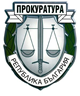 